Na temelju članka 28. stavka 8. Zakona o odgoju i obrazovanju u osnovnoj i srednjoj školi („Narodne novine“ broj 87/08, 86/09, 92/10, 105/10, 90/11, 5/12, 16/12, 86/12, 126/12, 94/13, 152/14, 07/17, 68/18, 98/19, 64/20)  i članka 47. Statuta Osnovne škole „Vjekoslav Klaić“ Garčin, a na prijedlog ravnateljice Škole, Školski odbor na sjednici održanoj 7. listopada 2021. godine donosi:GODIŠNJI PLAN I PROGRAM ZA ŠKOLSKU GODINU 2021./2022.REPUBLIKA HRVATSKABRODSKO-POSAVSKA ŽUPANIJAOSNOVNA ŠKOLA „VJEKOSLAV KLAIĆ“GARČIN, KRALJA TOMISLAVA 75KLASA:003-05/21-01/01URBROJ:2178/06-01-4-21-1GARČIN, 7.10.2021.                                                                                                             RAVNATELJICA:                                                                                                            Danijela ErićOsnovna škola: „Vjekoslav  Klaić“Adresa: Garčin, Kralja Tomislava 75 Broj i naziv pošte: 35212 GarčinBroj telefona: 035-423-990; Broj telefaksa: 035-423-990Broj žiro računa: HR57 2340009-1800012004E-mail: ured@os-vklaic-garcin.skole.hrMatični broj: 3070948Županija: Brodsko-posavskaBroj učenika:   I – IV  razred:    145      		   V – VIII razred: 164   Poseban odjel:        8		   Ukupno:              317Broj razrednih odjela  I – IV:        14Broj razrednih odjela V – VIII:	 9Poseban odjel:                                   1Ukupno:     				24Broj područnih razrednih odjela (škola): 10Broj djelatnika:             a)  učitelja razredne nastave:       14                                      b)  učitelja predmetne nastave:    25      			   c)  stručnih suradnika:                   4                                	   d)  ostalih djelatnika:                   14    			    UKUPNO DJELATNIKA:         57 RAVNATELJICA  ŠKOLE:   DANIJELA  ERIĆOsnutak škole:      1765.Dan škole:             3. lipnjaGeslo škole:          Učite  s osmjehom!1. UVJETI RADA1.1. Organizacija rada škole u školskoj godini 2021./2022. prema epidemiološkim mjerama za vrijeme trajanja epidemije covid-191.1.1. Organizacija rada u smjenamaMatična škola u Garčinu radi u dvije smjene i to na način da su u jednoj smjeni učenici 1., 3., 6. i. 8. razreda, a u drugoj učenici 2., 4., 5. i 7. razreda. Za učenike predmetne nastave organiziran je dolazak iz šest sela u Matičnu školu. Područne škole Trnjani, Zadubravlje i Klokočevik rade samo u prvoj smjeni, a PŠ Sapci i Bicko Selo rade u dvije smjene. 1.1.2. Raspored ulaska i izlaska učenika u školu i trajanje blokova satiSukladno epidemiološkim uputama ulazak i izlazak učenika se organizira tako da razredna odjeljenja ne ulaze i ne izlaze iz škole u isto vrijeme. Na istim ulazima napravljen je raspored ulaska i izlaska učenika za matičnu i područne škole. Raspored sati razredne nastave izrađuju učiteljice RN (ne moraju biti blokovi sati) i trebaju ih uskladiti s učiteljima predmetne nastave koji predaju u njihovim razredima, odnosno sa satničarom koji izrađuje raspored. Učiteljice RN same utvrđuju odmore u dogovoru s ostalim učiteljicama na način da učenici nemaju odmore u isto vrijeme. Raspored prehrane učiteljice RN utvrđuju s kuharima s obzirom na njihov raspored i to tako da učenici nemaju veliki odmor za prehranu u isto vrijeme.U predmetnoj nastavi učenici ulaze na dva ulaza. Uvode ih učitelji koji imaju prvi sat s njima. Učenici predmetne nastave uz odgovarajući razmak jedu u blagovaonici. Veliki odmor je organiziran u dva dijela. Prvi veliki odmor je iza 2. sata, a drugi iza 4. sata. Razredna nastava u matičnoj školi jede u učionicama. Trajanje sata je skraćeno na 40 minuta, a predmeti koji imaju veću satnicu se održavaju u blokovima (predmetna nastava). 1.1.3. Raspored razreda po učionicama1.a – učionica 22.a – učionica 13.a – učionica 1 (suprotna smjena)4.a – učionica 2 (suprotna smjena)5.a – učionica 85.b – učionica 96.a – učionica 8 (suprotna smjena)6.b – učionica 9 (suprotna smjena)6.c – učionica 77.a – učionica 3 7.b – učionica 48.a – učionica 3 (suprotna smjena)8.b – učionica 4 (suprotna smjena)G – posebna učionicaNastava informatike se izvodi u učionici informatike po principu blok sat-dezinfekcija-blok sat. Nastava tjelesne i zdravstvene kulture se izvodi vani dokle god dopušta vrijeme, a inače će se odvijati u dvorani gdje će raditi po principu kao i informatika. Nakon svakog bloka je sat pauze za vrijeme kojeg se vrši dezinfekcija dvorane, odnosno učionice.  PŠ Bicko Selo1. i 2.b – učionica 1 3. i 4.b – učionica 1 (suprotna smjena)PŠ Trnjani1. i 4.c – učionica 2 (uvijek prva smjena)3.c – učionica 1 (uvijek prva smjena)PŠ Klokočevik1. i 2.d – učionica 1 (uvijek prva smjena)3. i 4.d – učionica 2 (uvijek prva smjena)PŠ Zadubravlje1. i 4.e – učionica 1 (uvijek prva smjena)2. i 3.e – učionica 2 (uvijek prva smjena)PŠ Sapci1. i 3.f – učionica 1 2. i 4.f – učionica 1 (suprotna smjena)1.1.4. Protokol ulaska i nadgledanja ulaska učenika u školuRazredna nastava Učiteljice RN u matičnoj školi uvode svoje učenike jedan školski sat poslije učenika predmetne nastave tako da svaka učiteljica ulazi na svoj ulaz. U PŠ učiteljice uvode učenike uz poštivanje epidemioloških mjera. Raspoređuju ih ispred ulaza u školu tako da su poredani jedan iza drugoga uz distancu od 1.5 m. Na ulazu dezinficiraju ruke i učiteljice pregledavaju temperaturnu listu. Učenici kod ulaska u školu dobro dezinficiraju potplatke cipela na postavljenim barijerama. Izlasci učenika iz učionice i školeUčitelj koji ima zadnji sat s nekim razredom odgovoran je za red i nadzor izlaska učenika iz učionice. Učitelj nadzire da učenici iz učionice izlaze jedan po jedan, da drže distancu, da se ne stvara gužva. Svi ostaju na svojim mjestima dok redom (od prvog kod vrata do zadnjeg u zadnjoj klupi) na nekoga ne dođe red za izlazak. Učenike putnike čeka autobus u koji ulaze, a ostali idu kućama. Svaki dan je jedan učitelj zadužen za ispraćanje učenika u autobuse.1.1.5. Odlazak učenika na toalet Učenici odlaze na toalet po potrebi. Učitelj iz razreda pušta samo jednog učenika. Kad se učenik vrati može ići drugi.1.1.6. Korištenje knjižniceUčenici ne odlaze u knjižnicu. Knjižničarka je zadužena napraviti raspored po razredima kada koji dan je predviđeno vraćanje/podizanje knjiga za pojedini razred. Roditelji koji vraćaju knjigu ne ulaze u školu nego vraćaju knjige kroz predviđeni prozor.1.1.7. Aktivnosti u dvorištu školeNastava TZK odvija se kad je god to moguće u vanjskim prostorima škole. Također i druge aktivnosti vezane uz nastavu mogu se kad god je to moguće odvijati u školskom dvorištu. Treba voditi računa da niti u vanjskim prostorima ne bi trebalo doći do miješanja razrednih odjeljenja. Ako učenici imaju nastavu TZK 1. sat oni ne ulaze u školu nego odmah ostaju vani u školskom dvorištu odlažući svoje torbe na prikladno mjesto koje odrede učitelji i započinju s nastavom/vanjskim aktivnostima. Kod izvođenja nastave TZK potrebno je voditi računa o tome da se ne odvijaju sportske i druge igre gdje dolazi do izravnog kontakta među učenicima. 1.1.8. Nastava tzk u dvorani Nastava u sportskoj dvorani odvija se samo ako vremenske prilike vani ne dopuštaju izvođenje nastave u dvorištu škole. U zimsko vrijeme kad nema padalina i dvorište nije blatnjavo nastava TZK se može izvoditi izvan učionice u školskom dvorištu ili sportskim terenima. Isto tako za razrednu nastavu, u slučaju lošeg vremena je preporučljivo održavati TZK u razredu izvodeći razne vježbe na svom mjestu. Kad učenici imaju nastavu TZK u dvorani obvezna je posebna sportska preobuća koju učenici nose sa sobom taj dan. Nekoliko odgojno-obrazovnih skupina (razrednih odjela) koje su slične dobi i uobičajeno provode školske i izvanškolske aktivnosti zajedno mogu se spajati na nastavi tjelesne i zdravstvene kulture, u svlačionici, kao i u dvorani.Učiteljice RN kod korištenja dvorane i izrade rasporeda moraju voditi računa da se dvorana nakon svake razredne skupine mora dezinficirati. Predmetna nastava ima TZK u dvorani u blokovima i to 1. i 3. blok ili samo 2. blok.1.1.9. Učenici koji ne pohađaju nastavu vjeronauka i njemačkog jezikaUčenici koji ne pohađaju nastavu vjeronauka i njemačkog jezika imaju organizirano čuvanje u slobodnoj i dezinficiranoj učionici ili mogu, ako su zadnji sati, ići kući ukoliko nisu putnici. Po putnike mogu doći roditelji. 1.1.10. Dodatna, dopunska i izvannastavne aktivnostiSukladno uputama MZO u ovom obliku nastave dopušteno je miješanje djece i učenika različitih odgojno-obrazovnih skupina koji su slične dobi i uobičajeno provode školske i izvanškolske aktivnosti zajedno s drugom djecom/učenicima i odgojiteljima/nastavnicima (npr. tijekom izvođenja izborne nastave, nastave stranih jezika, fakultativne nastave, dodatne i dopunske nastave, programa produženoga boravka, programa produženoga stručnog postupka, nastave jezika i kulture nacionalnih manjina po Modelu C, pripremne i dopunske nastave hrvatskoga jezika za djecu koja ne znaju ili nedovoljno znaju hrvatski jezik i slično) na način da je prilikom miješanja skupina/razrednih odjela obvezno držati najveći mogući razmak, kao i nošenje maske, osim za učenike od 1. do 4. razreda osnovne škole te prilikom sportskih aktivnosti.. U slučaju rada na daljinu koristi se isključivo platforma za rad MS Teams.1.1.11. Izrazito vulnerabilni učenici i djelatnici, učenici i djelatnici u samoizolaciji ili učenici i djelatnici oboljeli od virusa – učenici i djelatnici koji borave kod kuće – nastava na daljinuZa učenike koji spadaju u izrazito vulnerabilnu skupinu (prema potvrdi obiteljskog/liječnika školske medicine), za učenike u samoizolaciji i za učenike oboljele od virusa COVID-19 (kada nemaju izrazite simptome, nisu bolesni ili nisu u bolnici) organizira se nastava na daljinu. Nastavu na daljinu s tim učenicima izvode oni učitelji koji im predaju.Svaki učitelj razredne nastave je dužan razraditi i pripremiti komunikacijske kanale za nastavu na daljinu kada postoje gore navedeni slučajevi, ali i kao pripremu u slučaju da dođe do potpunog prelaska na virtualnu nastavu zbog lockdowna cijelog razrednog odjeljenja ili cijele škole. Komunikacijski kanali, materijali, način rada i komunikacije te sve ostalo važno za nastavu na daljinu učitelji, koji predaju nekom učeniku ili razredu na daljinu, trebaju organizirati na najprihvatljiviji i najlakši način. U svemu treba paziti da ne dođe do preopterećenja učitelja, roditelja i učenika. Isto vrijedi i za učitelje predmetne nastave, koji nastavu na daljinu provode u virtualnim grupama u MS Teams.Učiteljima koji spadaju u izrazito vulnerabilne skupine preporučuje se cijepljenje. 1.1.12. Roditeljski sastanci i komunikacija razrednika i učitelja s roditeljimaDopušteno je održavanje roditeljskih sastanaka i individualnih informacija licem u lice na način da se kontakt roditelja s djelatnicima škole i učenicima smanji na najmanju moguću mjeru. Na roditeljskim sastancima i individualnim informacijama svi roditelji i učitelji moraju nositi maske i održavati fizički razmak po mogućnosti dva metra. Preporučeno je da tijekom roditeljskih sastanaka i individualnih informacija prozori budu otvoreni. Ako ravnatelj ustanove uz suglasnost školskog odbora tako odluči, može omogućiti održavanje roditeljskih sastanaka samo uz predočenje COVID potvrda ili potvrda o preboljenju ili cijepljenju roditelja. U tom slučaju za roditelje koji nemaju niti jedno od navedenog, ravnatelj je dužan omogućiti sudjelovanje na roditeljskim sastancima online.1.1.13. Dežurni učitelji, glavni dežurni učiteljZa vrijeme trajanja posebnih mjera i posebne organizacije nastave nema klasičnog dežuranja učitelja. Svaki učitelj djelomično tijekom svog svakodnevnog odgojno-obrazovnog rada u školi obavlja i neke poslove dežurstva (nadgledanje ulaska učenika, nadgledanje dezinfekcije i reda kod prehrane, vođenje brige o odlasku na toalet, vođenje brige o pranju i dezinfekciji ruku, provjetravanje učionica itd.). Svaka smjena svaki dan ima popis dežurnih učitelja i njihova zaduženja za taj dan.1.1.14. Stručna služba, administracija škole i tehnička službaStručna služba škole dužna je napraviti raspored rada na način da jednako pokrije obje smjene. Komunikacija učenika i roditelja sa stručnom službom te administracijom odvija se u najvećem dijelu virtualno, telefonski, putem e-mail-a ili na drugi način na daljinu. Izravna komunikacija učitelja sa stručnom službom te administracijom također treba biti svedena na najmanju moguću mjeru, odnosno najviše koristiti način komunikacije na daljinu (e-mail, SMS, telefon, viber, WhatsApp i sl.).Izravnu komunikaciju stručne službe te administracije s učenicima, roditeljima, djelatnicima i ostalim osobama moguće je realizirati samo ukoliko je to krajnje nužno i potrebno, a o čemu odlučuju ravnatelj i pedagog.Tehnička služba škole (spremačice, kuhari, domari) dužna je postupati u skladu s ovom organizacijom, te u suradnji s tajnicom škole napraviti plan i raspored čišćenja i održavanja prostora sukladno organizaciji po smjenama, korištenju učionica, prehrani, korištenju toaleta. Raspored čišćenja, održavanja i dezinfekcije mora biti usklađen s propisanim načinom čišćenja i održavanja prostora i škole koji je donio Hrvatski zavod za javno zdravstvo. 1.1.15. Ulazak stranih osoba u školu i školsko dvorište, korištenje dvorane za vanjske korisnike, dostavaTijekom trajanja ovih epidemioloških mjera, kao i posebne organizacije rada škole, svim osobama koje nisu djelatnici i učenici škole zabranjuje se ulazak u prostor škole. Pod prostorom škole podrazumijevaju se školske zgrade i školsko dvorište. Ulazak za roditelje reguliran je posebno u epidemiološkim mjerama. Ulazak u školsko dvorište dozvoljen je osobama koje vrše dostavu/poštu. Oni su dužni na vratima škole pozvoniti/pokucati. Ne ulaze u prostor škole nego dežurni spremač ili osoba koje je zadužena na ulazu preuzima poštu/dostavu. Sportska dvorana smije se koristiti za treninge školskih sportskih klubova u kojima sudjeluju učenici različitih razreda. Dopušteni su i treninzi športskim klubovima za sve dobi i kategorije sportaša. Preporučuje se prilikom treninga sportskih klubova održavanje treninga sa stalnim grupama nepromijenjenog sastava.Nakon završetka nastave i odlaska svih djelatnika školske zgrade i školsko dvorište se zaključavaju i nikome nije dozvoljen ulazak i korištenje prostora Škole u vrijeme dok škola ne radi.1.1.16. Covid-19 protokol izolacije ako se ustanove simptomi kod učenikaPOSTUPAK IZOLACIJE ZAPOČINJEMO UKOLIKO UTVRDIMO SLJEDEĆEOpći simptomi postojanja zaraze kod neke osobe:1.	kašalj, grlobolja, poteškoće u disanju (ako se učenik požali na poteškoće)2.	proljev, povraćanje, bol u trbuhu (ako se učenik požali na poteškoće)3.	gubitak osjeta njuha i okusa4.	temperaturaNajbolji postupak utvrđivanja postojanja potrebe za pokretanjem izolacije je ako utvrdimo da učenik nema osjet njuha i okusa (damo mu nešto da pomiriše npr. maramicu za dezinfekciju ili bombon za osjet okusa) ili mjerenje temperature pod pazuhom (viša od 37,2). Ukoliko smo utvrdili sumnju u postojanje zaraze pokrećemo postupak izolacije.POSTUPAK IZOLACIJE:1. Učenik i učitelj te ostali učenici koji imaju masku odmah stavljaju masku na lice.2. Otvaraju se odmah svi prozori u učionici.3. Internim sustavom dojave (mobitel, SMS, viber poruka) odmah se obavještava ravnatelj ili pedagog ili glavni dežurni učitelj koji određuju osobu koja će učenika odvesti u sobu za izolaciju.4. Do dolaska osobe koja će učenika odvesti u sobu za izolaciju učitelj vodi računa da su ostala djeca u razredu mirna i s njima treba porazgovarati i umiriti ih.5. Osoba koja je određena da odvede učenika u sobu za izolaciju odlazi do sobe za izolaciju, otvara prozore i prozračuje prostoriju, oblači jednokratnu pregaču, stavlja masku, vizir i jednokratne rukavice koje se tamo nalaze te odlazi po učenika u razred, odvodi ga u sobu za izolaciju i boravi s njim do dolaska roditelja.6. Škola (ravnatelj, tajnica, pedagog, knjižničarka, dežurni učitelj, razrednik, voditeljica područne škole) obavještavaju roditelja da hitno dođu po dijete u školu.7. Ukoliko ravnatelj nije u školi pedagog / knjižničarka / glavni dežurni učitelj / voditeljica područne škole obavještavaju ravnatelja o pokretanju postupka izolacije.8. Roditelji koji dolaze po dijete ne ulaze u školu nego čekaju pred vratima škole i pozvone–pokucaju.9. Osoba koja vodi dijete u izolaciju ni u kojem slučaju ne dodiruje učenika, na što većoj je distanci od njega i u pratnji i dok boravi s njime u prostoriji za izolaciju.10. Osoba koja je s učenikom u sobi za izolaciju prati dijete do izlaznih vrata i predaje ga roditeljima. Osoba u pratnji treba roditeljima reći da odmah trebaju kontaktirati nadležnog liječnika ili epidemiologa i javiti školi što prije je li učenik zaražen ili nije.POSTUPAK NAKON IZOLACIJE:1. Razredni odjel u kojem se dogodio pojedinačni slučaj sumnje u zarazu u pravilu dalje nastavlja s radom. Ukoliko se radi o grupiranju osoba (više osoba) sa istim simptomima nakon izolacije tih osoba ostali učenici odlaze kući.2. Nakon nastave učionica i prostorija za izolaciju u kojoj je boravio učenik moraju se dezinficirati. Do dezinfekcije, a nakon odlaska učenika nitko ne smije ulaziti u prostoriju za izolaciju.3. Ukoliko se mjerila temperatura učeniku potrebno je dezinficirati toplomjer.4. Potrebno je dezinficirati sve prostorije (hodnik, toalete) gdje je učenik prolazio, sve dodirne površine i to prema uputama za dezinfekciju  u slučaju boravka osobe za koju se sumnja da je zaražena u ustanovi.5. Ukoliko se radi o grupiranju više osoba sa simptomima COVID-19 ravnatelj o tome hitno obavještava nadležnog epidemiologa.6. U slučaju potvrde zaraze kod učenika roditelj je dužan o tome obavijestiti školu, a škola dalje postupa po uputama nadležnog epidemiologa u vezi samoizolacije osoba koje su bile u kontaktu sa zaraženim učenikom.Ova organizacija rada je zajedno sa epidemiološkim mjerama propisanima za učenike i roditelje, kao i onima propisanima za djelatnike obvezna u provedbi za sve djelatnike, učenike i roditelje, kao i sve druge posjetitelje škole.Organizacija rada koja je ovdje utvrđena može se tijekom provedbe u praksi mijenjati, dopunjavati, prilagođavati i poboljšavati, ovisno o praksi tijekom primjene i mogućim promjenama epidemiološkog okvira ili u slučaju novih uputa HZJZ i MZO. O svim prijedlozima i uočenim problemima ili mogućim izmjenama tijekom provedbe djelatnici, roditelji i učenici mogu na propisani način obavijestiti ravnatelja koji će ih razmotriti.1.2. Podaci o školskom područjuŠkola je organizirana kao matična škola s područnim odjelima. Sjedište škole je u Garčinu, a područni odjeli nalaze se u Klokočeviku, Trnjanima, Zadubravlju, Sapcima i Bickom Selu.	Školsko područje ove škole obuhvaća sela: Garčin, Klokočevik, Vrhovinu, Trnjane, Zadubravlje, Selnu, Sapce i Bicko Selo, odnosno 8 sela.	Četiri sela su smještena uz magistralnu cestu Osijek – Slavonski Brod (Sapci, Garčin, Selna i Trnjani), dva sela južno od ceste (Bicko Selo i Zadubravlje) i dva sela sjeverno od nje (Klokočevik i Vrhovina). 	Udaljenost mjesta koja ulaze u općinu od matične škole: 	Od matične škole i područnih odjela Bicko Selo, Zadubravlje i Klokočevik nema organiziranog javnog prijevoza. Svi područni odjeli povezani su sa sjedištem škole asfaltnim cetama. Sva mjesta, zbog blizine auto – ceste i željezničke pruge dobro su povezana sa županijskim središtem i ostalim mjestima u Republici Hrvatskoj. 	Općina Garčin ustrojena je Zakonom o području županija, gradova i općina u Republici Hrvatskoj sa sjedištem u naselju Garčin, a u okviru Brodsko- posavske županije. Općina broji 8 naselja: Bicko Selo, Sapci, Garčin, Selna, Trnjani, Zadubravlje, Klokočevik i Vrhovina. 	Općina zauzima površinu od 9600 ha na kojem prostoru živi 4806 stanovnika. Najveća koncetracija stanovništva zadržala se u kontaktnom prostoru pobrđa (južni obronci Dilj Gore) i ravnice gdje su uz glavne prometne pravce i nastala naselja. 	Prirodni potencijali i resursi usmjerili su aktivnost stanovništva i obavljanje zanimanja primarno uz poljodjelstvo i stočarstvo, kao osnovne gospodarske djelatnosti ovog područja. Poljodjelska proizvodnja odvija se uglavnom na privatnim posjedima poljoprivrednih domaćinstava, a s obzirom da se poljodjelska proizvodnja može sporo razvijati u uvjetima nedovoljnog korištenja suvremene tehnike i tehnologije, za očekivati je udruživanje naprednih poljodjelskih domaćinstava na tržišnim principima u smislu osuvremenjivanja i poboljšanja financijske dobiti.	Složeni uvjeti privređivanja u proteklom razdoblju, a naročito u ratnim okolnostima, kada je došlo do značajnijeg smanjenja dinamike razvitka u svim segmentima gospodarstva, odrazit će se na privređivanje općine u sljedećem periodu. 	Na opću gospodarsku situaciju u općini Garčin u posljednjih nekoliko godina utječu trendovi koji su prisutni na cijelom području Brodsko – posavske županije, a koji se očituju u značajnoj stopi nezaposlenosti, slabom ulaganju u malo gospodarstvo, te otvaranju novih malih gospodarskih pogona. 1.3. Prostorni uvjeti		1.3.1. Unutrašnji školski prostoriDogradnja škole je krenula u rujnu 2010., 8. rujna 2014. smo preselili u završenu školu, te na raspolaganju imamo ukupno 1917m2 neto prostora. I ove školske godine nastavljamo s organiziranom prehranom. Svim učenicma, u matičnoj i područnim školama, omogućena je besplatna prehrana (topli obrok) pet dana u tjednu. Besplatan obrok učenicma Škole osigurala je općina Garčin. Školska športska dvorana ima ukupnu neto površinu 1915 m2. Školsko dvorište veličine je 1905 m2 i na njemu je asfaltirano igralište veličine , koje se koristi za izvođenje nastave TZK, kao i za zadržavanje učenika prije početka nastave i za vrijeme odmora. Športsku dvoranu imamo od 2007. god. što je veliki dobitak za našu školu, ali i cijelu općinu.	Zgrada područnog odjela Klokočevik također je izgrađena nakon potresa i ima iste karakteristike kao i zgrada matične škole, centralno grijanje je uvedeno 2004. god. Novi stropovi i dio elektro instalacija napravljeno je 2009. god. Ovu školu pohađaju učenici iz sela Klokočevik i Vrhovina. Školska zgrada ima: četiri učionice, prostoriju namjenjenu za rad male škole, zbornicu, nažalost vrlo siromašnu knjižnicu, kuhinju i opremljeni sanitarni čvor. Dvorište škole veličine je 800m2, gdje je veliko školsko igralište (asfaltirano 2008.g.) na kojem su dva gola, jedan koš, dvije ljuljačke i jedna klackalica. Opremljenost škole je vrlo loša.	U Trnjanima je stara školska zgrada, izgrađena 1952.g u kojoj je izvršena adaptacija učeničkog prostora i izgrađen sanitarni čvor s tekućom vodom. Nalazi se u središtu sela. Ispred škole je park koji zahtjeva više pozornosti. Trebalo bi postaviti klupe, ljuljačke i tobogan za djecu, budući su učenici pod vodstvom ambicioznih nastavnica puno učinili u uređenju školskog okoliša. Obzirom da je škola na glavnoj cesti s velikom prometnom frekvencijom, trebalo bi oko škole postaviti ogradu. Igralište koje pripada NK „Trnjani“ nije prikladno za održavanje nastave TZK.  	U Zadubravlju je 1975. godine izgrađena školska zgrada sa sanitarnim čvorom i tekućom vodom i nalazi se u dobrom stanju. Škola ima dvije učionice, hodnik, zbornicu i sanitarni čvor. Školsko dvorište je veličine 450 m2.Školsko igralište asfaltirano je 2008. godine. Opremljenost škole nastavnim pomagalima je zadovoljavajuća.	U Bickom Selu je izvršena adaptacija školske zgrade 1985. godine, a sagrađena je 1912. godine. Školsko dvorište je veličine . Nalazi se u centru sela. Ima jednu učionicu, sanitarni čvor, hodnik i malu zbornicu koja je izgrađena u dijelu hodnika 2009. godine. Nedostaje nastavnih sredstava i pomagala.  PŠ u Sapcima je smještena u zgradi izgrađenoj 1945. godine, a adaptirana je 1990. godine. Škola ima dvije učionice, od kojih se jedna koristi za malu školu, sanitarni čvor i hodnik. U kolovozu 2013. godine stavljena je nova PVC stolarija. Dvorište škole je veličine 900m2, u kojem je 2008. godine izgrađeno asfaltno igralište.1.3.2. Plan obnove, adaptacija, dogradnja i izgradnja školskog prostora(Prikaz tablica 1.)1.4. Stanje školskog okoliša i plan uređivanja	Asfaltirano školsko igralište ima matična škola, ali bi ga trebalo ponovo „presvući“ asfaltnom masom. Godine 2008. u PŠ. Klokočevik, Sapci i Zadubravlje izgrađena su manja asfaltna igrališta.2. ZAPOSLENI DJELATNICI U ŠKOLI U 2021./2022.2.1. Podaci o odgojno-obrazovnim radnicima2.1.1. Podaci o učiteljima razredne nastave2.1.2. Podaci o učiteljima predmetne nastave2.1.3. Podaci o ravnateljici i stručnim suradnicima2.1.4. Podaci o odgojno-obrazovnim radnicima – pripravnicima 2.2. Podaci o ostalim radnicima škole (administrtivno i tehničko osoblje)2.3. Podaci o radnim zaduženjima djelatnika škole2.3.1. Godišnje zaduženje odgojno-obrazovnih djelatnika školeNAPOMENA: Zbog pandemije Covid-19 matična škola je prešla u dvosmjenski rad. Svi učitelji u matičnoj školi te učiteljice razredne nastave u PŠ Sapci i PŠ Bicko Selo rade u prvoj i drugoj smjeni, dok učiteljice u PŠ Trnjani, PŠ Zadubravlje i PŠ Klokočevik rade samo u prvoj smjeni.2.3.2. Podaci o ostalim djelatnicima u školi i njihovim zaduženjimaDjelatnici putnici3. ORGANIZACIJA RADA3.1 Podaci o učenicima i razrednim odjelima i organizacija nastaveOsnovna škola „Vjekoslav Klaić“ ima 5 područnih škola u kojima je organizirana nastava za učenike od 1. - 4. razreda u čistim i kombiniranim odjelima kao što je prikazano u tabelama (Bicko Selo, Sapci, Trnjani, Zadubravlje i Klokočevik) .	 U matičnoj školi je organizirana nastava za učenike od 1. – 8. razreda u 13 odjela, te jedan posebni odjel.3.2. Organizacija smjenaNastava za učenike u matičnoj školi odvija se u dvije smjene koje se izmjenjuju. Prva smjena za predmetnu nastavu počinje u 7:30 i traje do 12:50, za razrednu nastavu počinje u 8:15 i traje do 12:05 sati. Druga smjena za predmetnu nastavu počinje u 13:00, a završava u 18:20.za razrednu nastavu od 12:10 i traje do 15:55.U PŠ Sapci i Bicko Selo nastava se odvija u dvije smjene koje se izmjenjuju, a u PŠ Trnjani, Zadubravlje i Kolokočevik svi odjeli idu u prvu smjenu.U Sapcima i Bickom Selu prijepodnevna smjena počinje s radom u 8:15, a poslijepodnevna u 13:00 sati; u Trnjanima, Zadubravlju i Kolokočeviku nastava počinje u 8:15 sati.	Dežurstvo obavljaju učitelji prema rasporedu sati.3.3. Godišnji kalendar rada školeU ovoj školskoj godini imamo 177 nastavnih dana. Budući da je ova godina jako nepredvidljiva, nismo unaprijed rasporedili višak dana. Višak ćemo rasporediti u hodu tako da će na kraju nastavne godine biti minimalno 175 nastavnih dana.4. GODIŠNJI NASTAVNI  I PRAM RADA ŠKOLEPROJEKT RASTEREĆENJAKURIKULUMI ove godine učitelji su se sastali početkom rujna u okviru razrednih vijeća razredne i predmetne nastave. Učitelji i dalje implementiraju u svoje predmete sve ono što nosi reforma Škola za život. Razredna nastava i dalje planirala zajedno, samo što su ove godine dodatno razradili pojedine sastavnice reforme.Važnom zadatku – utvrđivanju novih didaktičko-metodičkih pristupa radi rasterećenja učenika enciklopedijskog i nepotrebnog znanja i stvaranja škole primjerenije njihovim psihofizičkim sposobnostima; učitelji su pristupili savjesno i odgovorno, te će se shodno tome maksimalno angažirati oko ostvarenja cilja – otklanjanja uzroka preopterećenosti učenika osnovne škole. Trudit će se opravdati povjerenu im autonomiju i odgovornost u izboru nastavnih metoda, nastavnih sustava, izvora znanja i oblika rada u ostvarivanju operativnih programa, kako preporuča i Nacionalni kurikulum.Na razini škole poduzeli smo niz mjera koje su usmjerene na stvaranje uvjeta za rasterećivanje učenika, humanizaciju odnosa u školi, stvaranje kvalitetnog ozračja i komunikacije, uspostavljanje partnerskih odnosa i bolje suradnje s roditeljima, osuvremenjivanje nastave i uvjeta rada učenika i učitelja.Navedeno realiziramo kroz sljedeće aktivnosti:potičemo kod učenika više samostalnog i istraživačkog rada, te razvijamo sposobnosti rješavanja problema,razvijamo radne navike i osposobljavamo ih za timski rad,promičemo odgoj kao ključni zadatak škole s uključivanjem odgojnih i socijalizirajućih ciljeva i sadržaja u sve školske predmeteaktivno radimo na školskom EKO- projektu i promicanju ekološke svijestiobilježavamo sve važne datume panoima u hodnicima, u čemu učenici vrlo zainteresirano sudjeluju – životna znanjaintenzivno se stručno usavršavamoučenicima je ponuđen velik broj INAkvalitetno je organizirana dodatna, dopunska i izborna nastavaprovodimo izvanučioničku nastavu, izlete, ekskurzije. Za kvalitetniju i suvremeniju nastavu, a time i veće rasterećenje učenika, nedostaju nam:stručni suradnici (psiholog na puno radno vrijeme, defektolog na puno radno vrijeme)sredstva za nabavku više nastavnih sredstava i pomagala za svaku učionicu (laptopi, „pametna ploča“,projektori i projekcijska platna) i za sve područne školelektirni naslovi i referentne zbirkebolji uvjeti rada u knjižnicirad u jednoj smjeni za svespecijalizirane učionice	Aktivnostima koje provodimo na nivou škole smo zadovoljni jer ostvaruju predviđene ciljeve, ali smatramo da se može više i bolje. Do sada se nisu baš svi nastavnici uključivali u promjene koje neki već godinama provode, primjerice timski rad i drugačiji raspored sjedenja učenika, kako bi se svi vidjeli i imali bolju komunikaciju, a poučavanje se tako usmjerava na aktivnost i rad učenika, za razliku od predavačke nastave gdje je bila očita dominacija učitelja.Učitelji se trude u prvi plan stavljati učenika koji uči čineći, koji prikuplja podatke i na temelju različitih aktivnosti zaključuje, a učitelj usmjerava i potiče svakog učenika, sukladno njegovim mogućnostima, pa će međusobno pomaganje te uvažavanje posebnosti i različitosti doći do izražaja. To znači da škola prema Nacionalnom kurikulumu postaje mjesto u kojem sva djeca, prema svojim sposobnostima i interesu, mogu biti uspješna i sretna. Primjenjivat ćemo, gdje god i kad god je to moguće timski, praktični i istraživački rad, zornu i terensku nastavu, smanjiti opseg domaćih zadaća, a one će biti produktivnog tipa (istraži, pronađi, donesi, promisli, pitaj, pogledaj, razgovaraj).Uveli smo više blok sati- znači manje predmeta za učiti taj dan, a za vrijeme blok sata pojedinih predmeta učenici će moći izvoditi pokuse, opažati promjene, zaključivati i sl. Tijekom blok sata nastavni sadržaji će se moći obraditi sustavnije i kvalitetnije, a učitelji će biti moderatori ili organizatori.  Terensku nastavu planiramo što više uvoditi pri usvajanju nastavnih sadržaja, svjesni činjenice da će dojmove, iskustva i spoznaje koje će učenici stjecati cjelovitim doživljavanjem, trajnije pamtiti i bolje povezivati s usvojenim znanjem. Izvanučionička nastava će se realizirati u okružju škole i šire. Promatranje će postupno, ovisno o sposobnostima i dobi učenika, zamijeniti istraživanja i eksperimenti, kojima će učenici steći trajna, iskustvena znanja i spoznaje, a uz to će razvijati vještine i sposobnosti, koje se obvezno ugrađuju u Nacionalni kurikulum. Razvijat će i odgovornost u radu, te prihvaćati odgojne vrijednosti kao dio trajnih vrijednosti.U izvanučioničkoj nastavi će, uz opažanje i istraživanje, intervjuirati, mjeriti, crtati, fotografirati, anketirati, kartirati, a nadasve ovladati sposobnostima orijentacije u prostoru. Nakon rada na terenu, učenici će analizirati i obraditi prikupljene podatke.	Uvodimo postupno promjene i u ocjenjivanju učenika. Često se čuju primjedbe da iza ocjena ne stoji nužno ista kvaliteta znanja, a jako je važno da dijete dobije ocjenu koju zaslužuje. Ništa ne ubija motivaciju za učenje kao osjećaj da uloženi trud i postignuto znanje nisu primjereno „nagrađeni“. Uvriježeni je način da se u školama znanje, u pravilu, procjenjuje usmenim i pisanim provjerama, što odgovara samo jednom dijelu učenika, dok učenici koji uče pokretom, dodirom ili činjenjem, nisu u mogućnosti pokazati svoje stvarno znanje te su time osuđeni na neuspjeh. Najlakše je procijeniti najnižu razinu znanja (prepoznavanje činjenica), i to se najčešće čini, a mnogo je teže procijeniti razinu vještina i sposobnosti, kojoj treba težiti. Iz tih razloga planiramo što češće provjeravati i vrjednovati kvalitetu znanja učenika, pa će tako zaključna ocjena biti točnija mjera znanja, a učenici potaknuti na redovitiji i kvalitetniji rad. U prilog tome ide i zaključivanje ocjena samo na kraju školske godine. Roditelje ćemo pokušati što više uključivati u rad i život škole, osobito u vrijeme kada su projektni i integrirani dani. Na roditeljskim sastancima smo im rekli da ćemo rado prihvatiti nove ideje, zanimljive prijedloge, a pozvali smo ih i na povremeno preuzimanje uloge suradnika u nastavi. Nadamo se većoj suradnji od uobičajene.Za ovu školsku godinu opseg aktivnosti unutar i izvan škole bit će uvelike ograničen zbog pandemije COVID-19. Unatoč ograničenjima nastojat ćemo učenicima pružiti što kvalitetniju  nastavu i naučiti ih kako učiti u ovakvim uvijetima. Plan aktivnosti u školskoj godini 2021./2022.U školi se vodi obvezna pedagoška dokumentacija:matična knjigaregistar učenika upisanih u Matičnu knjigue-Dnevnicisvjedodžbe prevodnicesvjedodžbezapisnici (učiteljskog vijeća i ostalnih stručnih tijela)ljetopis školee-maticaZa ljetopis škole je zadužena knjižničarka Ana Žanko. U njega unosi sve važne događaje iz kulturno – javnog života škole, koje potkrepljuje fotografijama. Učeničko vijećeUz projekt rasterećenja je usko vezan i projekt Nacionalnog vijeća učenika, koji je usvojen 09. ožujka 2005. Osnovano je kao savjetodavno tijelo Ministra znanosti i obrazovanja s ciljem bolje povezanosti učenika u RH kao i njihovom aktivnijem sudjelovanju u pitanjima koja su važna za njih, njihov rad i rezultate u obrazovanju. Temeljna ideja NVURH-e je prikupljanje, obrađivanje i objedinjavanje stavova i prijedloga učenika Hrvatske o najrazličitijim pitanjima uvjeta i načina njihova života, a posebno obrazovanja, utjecaja na promjene, kao i skrbi o učenicima s posebnim potrebama.Budući imamo poslovnik o radu NVURH, nastavlja se intenzivan rad Učeničkog vijeća učenika naše škole, koji nastavljaju s prijedlozima donesenim prošle školske godine kako bi mogli utjecati na boljitak nastave. U tijeku je izbor predstavnika Učeničkog vijeća naše škole. Neki od tih prijedloga, ujedno su i plan rada Učeničkog vijeća za školsku 2021./22.:više radova u timu uz sudjelovanje svih učenikašto manje frontalnog radaučenje kroz igruuključivanje učenika u nastavutolerancija nastavnika prema učenicima obzirom na njihove sposobnostieko patrole i s mlađima koji će pokušati zajedno sa starijim učenicima utjecati na ekološki neosviještenemeđusobno poštivanje nastavnika i učenikauvažavanje osobnosti učenika i poštivanje njihova mišljenjapomoć boljih lošijim učenicimasudjelovanje u organizaciji projektnih dana, priredbi i natjecateljskih aktivnosti za poklade i Valentinovopromicanje sportskog duha i borba protiv svih vrsta ovisnosti među učenicimaSastanci Učeničkog vijeća u našoj školi će se održavati prema potrebi i mogućnostima te ovisno o planovima i sastancima našeg predstavnika u županiji.4.1. Nastavni plan i program – godišnji fond nstavnih predmeta po razrednim odjelima4.2. Plan izbornih predmeta u školi4.3. Dodatni rad, rad s darovitim učenicima	Osnovni ciljevi svakog oblika rada s darovitima jesu postizanje jednog ili nekoliko obrazovnih rezultata:postizanje znanja i vještina u određenom specifičnom području koje po slojevitosti i produbljenosti prelaze okvire školskog programapostizanje velike vještine u slojevitom, apstraktnom, teoretskom mišljenju,postizanje vještine u stvaralačkom, logičkom i evaluativnom mišljenju,               usvajanje vještina znanstvenog istraživanja,postizanje komunikacijskih vještina (govor, pisanje, prikazivanje rezultata rada    i komunikacija s umjetničkim djelom)postizanje svijesti o sebi, usvajanje humanističkih načelaZa postizavanje dobrih i dugoročnih rezultata u razvijanju darovitosti potrebno je pri ustrojstvu programa za darovite učenike osigurati suradnju obitelji, škole, stručnog tima i šire društvene zajednice.	Programima za darovite nastojimo djeci omogućiti stjecanje djelatnog znanja. To znači da ni učenje, tj. stjecanje znanja i vještina, a ni provjera znanja ne smiju biti na razini prepričavanja, već na razini spremnosti za uporabu. Navodimo učenike da prepoznaju problemske situacije, uočavaju probleme, formuliraju ih, definiraju dane situacije, projektiraju postupke, analiziraju rezultate, a sve s naglaskom na timski rad gdje se uče razumijevanju i uvažavanju jedni drugih. Polazimo od aksioma da je učenje po prirodi aktivno i shvaćamo da je naša dužnost spoznavati, upoznavati i razvijati taj dar prirode u konkretnih učenika sa svim njihovim posebnostima.Daroviti učenici rado dolaze na dodatnu nastavu, gdje su nesputani i kreativni u svojim zamislima. Na dodatnu nastavu idu svi koji su željni znanja, izmjene mišljenja, rješavanja problema koje ne mogu dobiti na redovnoj nastavi, a onih istinski darovitih je manje od ukupnog broja učenika u okviru dodatne nastave!Dodatna nastava kroz sve predmete4.4. Rad s učenicima s posebnim odgojno - obrazovnim potrebamaPrimjereni programi školovanja učenika s teškoćama ostvaruju se uz programsku i profesionalnu potporu te pedagoško - didaktičku prilagodbu. Primjereni programi školovanja učenika prema Pravilniku o osnovnoškolskom i srednjoškolskom odgoju i obrazovanju učenika s teškoćama (NN 24/15) su: Redoviti program uz individualizirane postupke, Redoviti program uz prilagodbu sadržaja i individualizirane postupke, Posebni program uz individualizirane postupke te Posebni program za stjecanje kompetencija u aktivnostima svakodnevnoga života i rada uz individualizirane postupke.U Osnovnoj školi „Vjekoslav Klaić“ školuju se učenici kojima je dodijeljeno rješenje Ureda državne uprave Brodsko - posavske županije o primjerenom programu obrazovanja i to: Redoviti program uz individualizirane postupke, Redoviti program uz prilagodbu sadržaja i individualizirane postupke te Posebni program uz individualizirane postupke. Učenici koji su dobili rješenje prije nego je izašao novi Pravilnik (NN 24/15) školuju se po starom Pravilniku o osnovnoškolskom odgoju i obrazovanju učenika s teškoćama u razvoj (NN 23/91) i to po Modelu potpune odgojno - obrazovne integracije uz primjenu prilagođenog programa ili po Modelu djelomične integracije uz primjenu posebnog programa.Rješenje za školovanje po Redovitom programu uz prilagodbu sadržaja i individualizirane postupke (čl. 6. Pravilnika NN 24/15) ima 10 učenika. Rješenje za školovanje po Redovitom programu uz individualizirane postupke (čl. 5. Pravilnika NN 24/15) ima 10 učenika. Rješenje za školovanje po Posebnom programu uz individualizirane postupke (čl. 8. Pravilnika NN 24/15) ima 8 učenika. Dakle, ukupno 28 učenika ima rješenje Ureda državne uprave Brodsko - posavske županije za školovanje po nekom od primjerenih programa. U ovoj školskoj godini odobrena je podrška pomoćnika u nastavi za tri učenika.Osim učenika koji imaju rješenje o primjerenom programu obrazovanja potrebno je kontinuirano pratiti napredovanje učenika te evidentirati postojanje učenika kojima je potrebno utvrditi primjereni program obrazovanja. Tako je početkom godine pokrenut postupak utvrđivanja psihofizičkog stanja djeteta za dvije učenice u svrhu utvrđivanja primjerenog programa obrazovanja. Nadalje, potrebno je pružati podršku i usmjeravanje učenicima koji imaju poteškoća u pozitivnom socijalnom funkcioniranju i razvoju socijalnih vještina kroz individualni i grupni rad. Cilj nam je ostvariti načelo tolerancije i prihvaćanja različitosti učenika, stvaranja podržavajućeg i sigurnog okruženja, okruženja u kojem se učenik može razvijati kao odgovoran član svoje zajednice i pridonositi njenom boljitku, osiguravanja uvjeta za ostvarivanje maksimalnoga razvoja potencijala učenika te izjednačavanja mogućnosti za postizanje uspjeha svakog učenika. U tom smislu potiče se suradnja i s vanjskim institucijama u cilju cjelokupne brige za dobrobit učenika.4.5. Dopunska nastavaIznosimo plan rada dopunske nastave s obzirom na trenutno stanje na kraju rujna, no tijekom školske godine broj učenika se mijenja. Plan rada učitelji vode u e-Dnevniku.  Dopunska nastava kroz sve predmeteTablica 12.4.6. Plan izvannastavnih aktivnosti i učeničkih organizacija	Izvannastavne aktivnostiUčenici se rado uključuju u izvannastavne, kao i izvanškolske aktivnosti, te u okviru njih postižu dobre rezultate, jer imaju te aktivnosti i učitelje koji ih vode u svom svijetu kvalitete. Oni u slobodnim aktivnostima daju puno više sebe nego u redovnoj nastavi, jer se osjećaju slobodnima, spontanima u izražavanju svojih zamisli bez bojazni od pogrešaka i loših ocjena.Ako situacija dopusti učenici će svoja postignuća i uvježbanost pokazati u okviru različitih školskih priredbi.Izvanastavne aktivnosti4.7. Uključenost učenika u izvanškolske aktivnosti										4.8. Plan izvanučioničke nastaveOve školske godine izvanučionička nastava će se odvijati u skladu s donesenim mjerama kako bi se spriječilo širenje COVID-19. Ako situacija bude povoljnija učitelji će zajedno s učenicima odraditi sve ono što im bude u mogućnosti. 5. PLAN ORGANIZIRANJA KULTURNIH DJELATNOSTI ŠKOLE Suradnja s roditeljimaSuradnja s roditeljima se odvija putem pojedinačnih roditeljskih sastanaka, zajedničkih roditeljskih sastanaka te individualnih razgovora u okviru roditeljskog sata koji svaki razrednik ima jednom tjedno. Prema potrebi i željama razgovore s roditeljima obavljaju ravnatelj i stručna služba škole. Zbog pandemije i sprječavanja širenja COVID-19 učitelji će roditeljske sastanke održavati i online.Roditeljski sastanci se planiraju 3 – 4 puta godišnje, kada se diskutira o aktualnoj problematici; a na jednom sastanku se realizira pedagoška tema:5. razredi: „Učenju u online okruženju“,6. razredi: „Roditelj – odgovorno i uzvišeno zanimanje“,7. razredi: „Pubertet i adolescencija“,8. razredi: „Profesionalno informiranje“.	Prema želji razrednici mijenjaju teme na roditeljskim sastancima, ovisno o aktualnoj problematici u vrijeme njihova održavanja. Na prvom roditeljskom sastanku razrednici će putem prezentacije upoznati roditelje o međupredmetnim temama.Teme održavaju razrednici i stručna služba škole. Roditelji sudjeluju u obilježavanju značajnijih datuma tijekom školske godine posredno i neposredno, osobito se angažiraju oko proslave Dana škole, te prisustvuju pojedinim školskim priredbama. Ova suradnja se odnosi na manji broj roditelja dok većina i dalje ima ulogu pasivnih promatrača i slušača. Bolja je suradnja s roditeljima u područnim školama od 1. do 4. razreda, jer rado sudjeluju u uređenju okoliša, u projektnim danima za Dane kruha, Božić ili Uskrs, a i odazivaju se u vrijeme poklada kad pokladne povorke rado dočekuju s tradicijom kušanja krofni.Tendencija je na poboljšanju suradnje s roditeljima, njihovu što većem uključivanju u školski život svoje djece što za sobom povlači i proširenje kulturne i javne djelatnosti škole.Predviđaju se, kao i svake godine, predavanja pojedinih roditelja određenih zanimanja u okviru sata razrednika.	Susreti učenika s književnicima, kazališnim glumcima i drugim kulturno javnim djelatnicimaSvake godine se u našoj školi organiziraju različiti susreti sa kulturno javnim djelatnicima pa ako situacija bude pogodna nastavit ćemo to i ove školske godine.	Naravno da ne možemo planirati točan datum njihovih posjeta, niti znati koji će to glumci i kazališne skupine biti, budući oni pristižu tijekom godine sa svojim ponudama između kojih se odlučujemo za najprivlačnije, nove i zanimljive.	Planiramo svakako 2 –3 kazališne predstave, susret s jednim ili dva književnika, te po mogućnosti ugošćavanje bar jednog malo poznatijeg kazališnog glumca.	Svakako planiramo i jedan dolazak dragog nam čarobnjaka Joze Boze u studenom. Svi planirali posjeti u školu ili izvan nje su na čekanju zbog trenutne pandemije. Tako da ništa ne možemo planirati sa sigurnošću. Ako situacija dopsuti aktivnosti će se nastojati realizirati. Plan proslave Dana škole	Dan škole ove školske godine 2021./22. obilježavamo 3. lipnja. Učenici i učitelji iz svih područnih škola dolaze u Garčin. Održava se školska priredba, u kojoj sa svojim točkama sudjeluju učenici iz matične i područnih škola. Priredba će se i ove godine održati u športskoj dvorani što će omogućiti veću posjetu roditelja.Tjedan dana prije proslave Dana škole u školskom hodniku postavljamo izložbu koju imaju priliku pogledati učenici, učitelji i roditelji,a zajedno ju pripremaju učenici i učitelji matične i područnih škola. Nadamo se da će se trenutna situacija oko pandemije smitiri do Dana škole kako bi ga mogli nesmetano proslaviti. U slučaju nemogućnosti planirane proslave učitelji će zajedno s učenicima još jednom organizirati online izdanje Dana škole. Plan susreta i natjecanja u školi i izvan škole	U okviru dodatne nastave nastavnici puno rade sa darovitim učenicima, pripremajući ih tijekom godine za natjecanja koja počinju već od ožujka.		U školi će se održati sva školska natjecanja, pod vodstvom nastavnika zaduženih za pojedine predmete, a učenici koji se najbolje plasiraju idu dalje na međuopćinska i županijska natjecanja.	Planiramo ići na natjecanja iz matematike, fizike, hrvatskog jezika, povijesti, zemljopisa, engleskog jezika, njemačkog jezika, prometa, biologije, kemije, tehničke kulture te na susret Lidrana. Način održavanja i sudjelovanja u istim ćemo saznati tijekom godine (ako ne budu opet odgođena).	Plan organiziranja kulturnih djelatnosti i obilježavanja značajnijih datuma po mjesecimaNapomena: U tablici je kod obilježavanja datuma evidentiran ukupan broj učenika, budući svi imaju priliku preko zanimljivo prezentiranih panoa u školskim hodnicima i učionicama saznati puno o datumu koji se obilježava. Učitelji ih obvezno na redovnoj nastavi upute u važnost datuma koji se obilježava. U izradi panoa sudjeluje manji broj učenika uvijek iz različitog odjela, kojima smjernice za rad daju pedagog i učitelji (ovisno o vezanosti datuma koji se obilježava uz njihov predmet). U projektnim danima sudjeluju svi. Većina datuma će se obilježiti unutar razreda zbog trenutne pandemije.5.1. Profesionalna orijentacija učenika	Pored toga nastavnici će kroz redovnu nastavu planirati odgovarajuće sadržaje pogodne za ostvarivanje ciljeva i zadataka profesionalne orijentacije, koje će realizirati metodom razgovora, demonstracije, pismenim i likovnim radovima. U INA će se učenicima omogućiti da putem rada u tim sekcijama upoznaju pojedina zanimanja.6.  BRIGE ŠKOLE ZA ZDRAVSTVENO-SOCIJALNU I EKOLOŠKU ZAŠTITU UČENIKA I DJELATNIKAZdravstveni nadzor i preventivna zdravstvena zaštita učenikaZdravstvena zaštita školske djece i mladeži teži osiguranju nesmetanog rasta i razvoja te tjelesnog i psihičkog sazrijevanja mladih.Zbog osobitosti razvojnog razdoblja i mnogostrukih utjecaja, posebni ciljevi preventivne i specifične zdravstvene zaštite obuhvaćaju:    - rano uočavanje i prepoznavanje poremećaja bolesti,    - sprečavanje nastanka društveno neprihvatljivog ponašanja i ovisnosti    - usvajanje stavova i navika zdravijeg načina življenja,    - razvijanje odgovornosti za osobno zdravlje,- zaštita duševnog zdravlja osobito vezano uz probleme učenja i prilagodbe na školuZdravije dijete lakše i bolje uči od onoga koji ima tjelesne ili duševne probleme, a osiguranje zdravog okoliša, otvorena i pozitivna atmosfera uz pravilno odabran i usmjeren nastavni program nezaobilazni su čimbenici u nastojanju da se smanje rizična ponašanja i unaprijedi zdravstveno stanje učenika.Metode otkrivanja i intervencije koje se pritom primjenjuju su:fizikalni pregledtemeljni laboratorijski nalaziprovjera vida i sluhaorijentacijski psihološki testoviostali screeninziepidemiološki izvidpredavanjerad u malim skupinamasavjetovanjeSistematski preglediProvode se u svrhu praćenja rasta i razvoja te kontrole zdravstvenog stanja i utvrđivanja poremećaja zdravlja, a to su:	Sistematski pregled djeteta prije upisa u prvi razred osnovne škole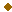 	Jedan pregled u V. razredu osnovne škole	Namjenski sistematski pregled – kontrolni pregled u VI. razredu-kralježnica	Pregled u svrhu utvrđivanja zdravstvenog stanja i sposobnosti s obzirom na             odabir zvanja – pregled u VIII. razredu Cijepljenje i docjepljivanjeProvodi se prema obveznom godišnjem programu cijepljenja, a uključuje i pregled prije cijepljenja u svrhu utvrđivanja kontraindikacija.	Cijepljenje i ostali pregledi provest će se prema rasporedu:	RUJAN 2021.VI. razredi – ZUBNE PUTOVNICE, skrining rasta i razvoja, skrining kralježnice (cijepljenje protiv hepatitisa B - 1. Doza samo za učenike koji nisu procijepljenji u predškolskoj dobi)VIII. razredi – protiv difterije, tetanusa i dječje paralize i sistematski pregled vezan uz profesionalnu orijentaciju tijekom I. i II. polugodišta; podjela obrazaca za HPV cijepljenje            -   III. razredi – skrining vidne oštrine i vida na boje, skrining rasta i razvoja- Zdravlje (međupredmetna tema) prema kurikulumu   LISTOPAD 2021.  - VI.razred – nastavak skrininga kralježnice, skrininga rasta i razvoja; prikupljanje ZUBNIH PUTOVNICA (druga doza cjepiva protiv hepatitisa B (samo za učenike koji nisu procijepljenji u predškolskoj dobi)VIII. razredi – cijepljenje protiv difterije, tetanusa i dječje paralize - nastavakIII. razredi – nastavak skrininga vida na boje i vidne oštrine, skrining rasta i razvojaSistematski pregled VIII.razrediVIII. razredi – cijepljenje zainteresiranih učenika protiv HPV-aZdravlje (međupredmetna tema) prema kurikulumuSTUDENI 2021.III. razredi nastavak skrininga vida na boje i vidne oštrine, skrining rasta i razvojanastavak sistematskog pregleda učenika VIII. razreda, eventualno i sistematski pregled V. razredaVIII. razredi – cijepljenje zainteresiranih učenika protiv HPV-aZdravlje (međupredmetna tema) prema kurikulumu    PROSINAC I KONTINUIRANOScreening vidne oštrine i vida na boje, skrining rasta i razvoja za niže razredeNastavak sistematskog pregleda VIII. razreda, eventualno i sistematski pregled V. razreda, nastavak cijepljenja protiv HPV-a VIII. razredaRad u Savjetovalištu, športski pregledi, određivanje primjerenog oblika školovanja za djecu s teškoćama, pisanje mišljenja za profesionalnu orijentaciju, pisanje mišljenja za pomoćnike u nastavi, određivanje primjerenog oblika izvođenja nastave tjelesnog odgoja, sudjelovanje na sjednicama Stručnog povjerenstva Upravnog odjela za utvrđivanje psihofizičkog stanja djeteta/učenika Upravnog odjela za obrazovanje, šport i kulturu BPŽZdravlje (međupredmetna tema) prema kurikulumuSIJEČANJ ,VELJAČA I OŽUJAK 2022.Sistematski pregled V. završetak VIII. razredaCijepljenje protiv HPV-a VIII. razrediZdravlje (međupredmetna tema) prema kurikulumuDo kraja 1. mjeseca – izdavati mišljenje za profesionalnu orijentaciju učenika VIII. razredaDo kraja 3. mjeseca pregledi i mišljenja za ostvarivanje prava na pomoćnika/komunikacijskog posrednika u nastavi učenika s teškoćama u razvoju  TRAVANJ I SVIBANJ 2022.VI. razredi - kontrolni pregled kralježnice, kontrolni pregledi uhranjenosti i ostali kontrolni pregledi i savjetovališteZdravlje (međupredmetna tema) prema kurikulumuCijepljenje protiv HPV-a VIII. razrediVII. razredi – skrining sluha – ovisno o mogućnostima SlužbeOD VELJAČE DO LIPNJA 2022.Pregled prije upisa u I. razred osnovne škole uz cijepljenje protiv ospica, zaušnjaka, rubeole i dječje paralizeMišljenja za odgode, prijeveremene upise, primjereni oblik školovanja, ostvarivanje prava na pomoćnika/komunikacijskog posrednika u nastaviSRPANJ 2022.Izdavanje potvrde za upis u I. razred srednje škole prema Jedinstvenom popisu zdravstvenih zahtjeva za upis u srednju školuTijekom godine odvijat će se kontinuirano zdravstveni odgoj (Prehrana, Higijena, Prevencija ovisnosti, Reproduktivno zdravlje, Zarazne bolesti...) za učenike, nastavnike i roditelje.             Zaštita i promicanje zdravog okoliša Neophodna je kontrola uvjeta rada i boravka u školi. Osobita pozornost se posvećuje komunalno – higijenskim uvjetima ( osvjetljenje, zračnost, sanitarije, opskrba vodom i drugo). Za održavanje i unapređenje školskog okoliša i uvjeta u školi nužna suradnja i s općinom.	Savjetovališni rad i konzultacijeOdvija se u svrhu pomoći i rješavanja temeljnih problema s kojima se susreću djeca, adolescenti, njihovi roditelji, staratelji i učitelji: prilagodba na školu, školski neuspjeh, poremećaji ponašanja, problemi razvoja i sazrijevanja, kronični poremećaji zdravlja, zloupotreba psihoaktivnih droga i drugi oblici ovisnosti, problemi mentalnog zdravlja i drugo.Aktivna skrb o djeci i mladeži sa kroničnim poremećajima zdravljaOdnosi se na praćenje učenika koji boluju od kroničnih poremećaja zdravlja u odnosu na zdravstveno stanje i sposobnosti djeteta te potrebne mjere zdravstvene zaštite u odgoju i obrazovanju kao i praćenje uspješnosti savladavanja školskog programa.	Skrb o djeci i mladeži sa rizicima po zdravljeOdnosi se na uočavanje i prepoznavanje djece sa rizicima po zdravlje kao i djece i mladeži sa poremećajima ponašanja (bijeg od kuće, izbjegavanje nastave, sklonost ovisničkom ponašanju – konzumiranju alkohola, eksperimentiranju sa psihoaktivnim drogama, sklonost promiskuitetnom ponašanju, maloljetničkoj delikvenciji i drugo).	6.1. Međupredmetne temeUmjesto prijašnjeg Zdravstvenog odgoja i Građanskog odgoja i obrazovanja i u ovoj školskoj godini nastavljaju se primjenjivati međupredmetne teme koje u sebi sadrže: Zdravlje, Građanski odgoj i obrazovanje, Poduzetništvo, Održivi razvoj Osobni i socijalni razvoj, Učiti kako učiti i Uporaba IKT-a.Međupredmetne teme jedan su od načina za ostvarivanje međusobnog povezivanja područja i tema nastavnih predmeta.  Napuštanjem prakse disciplinarno odvojenih sadržaja ostvaruje se horizontalna i vertikalna povezanost odgojno-obrazovnih ishoda i ovladavanje vještinama potrebnima za život i rad u 21. stoljeću. Europski referentni okvir navodi da kompetencije usvojene tijekom obveznog obrazovanja nisu vezane za određeni predmet, već su zamišljene kao generičke ili transverzalne, odnose se na šire, međupredmetne ciljeve i predstavljaju poveznicu od poučavanja prema cjeloživotnom učenju. Učenik postaje subjekt u procesu učenja zahvaljujući interaktivnim nastavnim metodama, kroz istraživanje, iskustveno učenje, zaključivanje i analiziranje problema. Surađuje s ostalim učenicima u radionicama i timovima. Kurikulumi međupredmetnih tema razrađeni su prema zajedničkim smjernicama. Međupredmetni pristup organiziran je po odgojno-obrazovnim ciklusima i domenama ili makrokonceptima u obliku odgojno-obrazovnih očekivanja. Odgojno-obrazovna očekivanja međupredmetnih tema jasno i pregledno označavaju što se od učenika očekuje u određenoj domeni ili makrokonceptu međupredmetne teme na kraju svakog odgojno-obrazovnog ciklusa. Razrađuju se kroz pripadajuća znanja, vještine i stavove, uz navedene preporuke za ostvarivanje i ključne sadržaje. Mogu se ostvariti različitim načinima i oblicima odgojno-obrazovnog rada i ugrađivati u predmetne kurikulume ili ostvarivati zajedničkim projektima. Učitelji ili nastavnici i stručni suradnici međusobno surađuju pri planiranju ostvarivanja odgojno-obrazovnih postignuća međupredmetnih tema. Provedba međupredmetnih tema obvezna je u povezanosti sa svim nastavnim predmetima. Zdravlje Svrha je učenja i poučavanja međupredmetne teme Zdravlje stjecanje znanja i vještina te osposobljavanje učenika da sami preuzmu brigu o svojem zdravlju. Naglasak je na sveobuhvatnom pristupu zdravlju uz uvažavanje definicije Svjetske zdravstvene organizacije koja zdravlje definira kao tjelesno, mentalno i socijalno blagostanje, a ne samo kao odsutnost bolesti. Kurikulum međupredmetne teme Zdravlje nadovezuje se na Nacionalni program Živjeti zdravo, točnije na komponentu Zdravstveno obrazovanje, koje se provodi kontinuirano. Međupredmetna tema uključuje zdravstvenu pismenost koja obuhvaća: znanja i vještine o tome kako i kada sami pomoći sebi i drugima, a kada zatražiti liječničku pomoć razumijevanje prava iz zdravstvene zaštite i uloge pojedinih pružatelja zdravstvene zaštite razumijevanje uloge i važnosti pojedinih mjera zdravstvene zaštite odazivanjem na programe promicanja zdravlja i prevencije bolesti, cijepljenja, sistematske preglede, darivanje krvi i organa i drugo Odgojno-obrazovni ciljevi međupredmetne teme Zdravlje Učenik će: usvojiti koncept značenja riječi zdravlje kao važnog čimbenika života čovjeka te preduvjeta i pokazatelja održivoga razvoja društva u cjelini poticati odgovoran pristup prema osobnom zdravlju te odgovoran i solidaran odnos prema zdravlju drugih ljudi prepoznati i pravilno izabrati zdrave životne navike i ponašanja, izbjegavati navike i ponašanja štetna za zdravlje i sigurnost te upoznati načine prevencije bolesti, razvijati pravilne vještine i postupke pri ublažavanju posljedica narušenoga zdravlja usvojiti znanja i vještine kako pomoći sebi i drugima te kada i kako potražiti stručnu pomoć usvojiti znanja i vještine o pronalasku, razumijevanju, odabiru i korištenju pouzdanih informacija za unaprjeđenje zdravlja i donošenje zdravstveno ispravnih odluka – poticati zdravstvenu pismenost usvojiti osnovna znanja i vještine za pozitivan stav i odgovorno ponašanje usmjereno prema zdravlju koje doprinosi očuvanju i unaprjeđenju tjelesnoga, mentalnoga, emocionalnoga i socijalnoga zdravlja te osiguranju i poboljšanju kvalitete života. Osobni i socijalni razvojOsobni i socijalni razvoj međupredmetna je tema koja potiče cjelovit razvoj djece i mladih osoba s ciljem izgradnje zdrave, samopouzdane, kreativne, produktivne, zadovoljne i odgovorne osobe sposobne za suradnju i doprinos zajednici. Vrijednosti učenja i poučavanja ove teme usko su povezane s vrijednostima: znanje, solidarnost, identitet, odgovornost, integritet, uvažavanje, poduzetnost. Pridonosi razvoju osobnog, kulturnog i nacionalnog identiteta, ali i identiteta osobe kao člana globalne zajednice koji uvažava različitosti i vidi ih kao priliku za učenje. Razvija solidarnost i potiče empatiju u neposrednoj socijalnoj okolini i globalno. Uključuje razvoj odgovornog ponašanja te brigu za osobno zdravlje, postignuća, kvalitetu života i odnose koje pojedinac razvija. Poučava ponašanjima koja omogućuju ostvarivanje želja, potreba i potencijala bez ugrožavanja drugih. Odgojno-obrazovni ciljevi međupredmetne teme Osobni i socijalni razvoj Učenici će razvijati: sliku o sebi, samopoštovanje i samopouzdanje, prepoznavanje, prihvaćanje i upravljanje svojim emocijama i ponašanjem empatiju te uvažavanje i prihvaćanje različitosti socijalne i komunikacijske vještine, suradnju i timski rad odgovorno ponašanje prema sebi i drugima u zajednici, donošenje odluka te planiranje obrazovanja, cjeloživotnog učenja i profesionalnog razvoja u suvremenom društvu i svijetu rada strategije rješavanja problema i uspješnog suočavanja sa stresom Učiti kako učitiSvrha je uvođenja međupredmetne teme Učiti kako učiti omogućiti učenicima da razviju znanja i vještine upravljanja svojim učenjem i primjene odgovarajućih strategija u različitim situacijama učenja u formalnom, neformalnom i informalnom okruženju. Ta će im kompetencija omogućiti da usvoje znanja i vještine koje će moći uspješno primjenjivati u kasnijem osobnom i profesionalnom razvoju u kontekstu cjeloživotnog učenja. Proces učenja središnji je proces u školi i cilj svih aktivnosti poučavanja. Zbog toga se kompetencija Učiti kako učiti razvija na svakome nastavnom satu te u svim izvannastavnim aktivnostima. Međutim, različita područja učenja zahtijevaju ponešto različite pristupe učenju, pa nastava u pojedinim predmetima pruža mogućnosti za razvoj različitih aspekata te kompetencije. U svim područjima učenja važno je da učenici dobiju priliku samostalno odabirati neke aktivnosti i sadržaje učenja te svoj pristup učenju. Sustavno razvijajući tu kompetenciju u različitim područjima učenici stječu vještine samostalnog učenja, upoznaju sebe kao učenika, uče postavljati svoje ciljeve učenja i upravljati procesima učenja, emocijama i motivacijom te vrednovati ono što su naučili. Bolje i lakše povezuju znanja iz različitih područja u strukture znanja koje mogu uspješno primjenjivati u različitim situacijama. Time se postiže proaktivan odnos prema učenju – učenici postaju njegovi aktivni sudionici i kreatori te se povećava intrinzična motivacija koja je u osnovi samoreguliranog učenja. Ono u čemu su učenici uspješni, vole raditi i češće rade. Tako učenje i znanje ugrađuju u svoj sustav vrijednosti jer vide njihovu svrhu te ih povezuju s osobnim i profesionalnim razvojem i svojom ulogom kompetentnih građana. Kompetencija Učiti kako učiti prepoznata je kao sastavnica generičkih kompetencija te je utkana u načela učenja i poučavanja koja vrijede za cijeli odgojno-obrazovni sustav. Odgojno-obrazovni ciljevi međupredmetne teme Učiti kako učiti :učenik se koristi različitim strategijama učenja i upravljanja informacijama koje su temelj za razvoj ostalih vrsta pismenosti te za kritički i kreativni pristup rješavanju problema učenik upravlja svojim učenjem tako što postavlja ciljeve učenja, planira i odabire pristup učenju te prati, prilagođava i samovrednuje proces i rezultate učenja učenik prepoznaje vrijednost učenja i pokazuje interes za učenje, prepoznaje svoje motive za učenje, razumije i regulira svoje emocije tako da potiču učenje te razvija pozitivnu sliku o sebi kao učeniku učenik stvara prikladno fizičko i socijalno okruženje koje poticajno djeluje na učenje i podržava ga PoduzetništvoOsjećaj za inicijativu i poduzetništvo (Sense of Initiative and Entrepreneurship) jedna je od ključnih kompetencija Europskoga referentnog okvira za cjeloživotno učenje koja je potrebna svakom građaninu da bi bio sposoban (samo)zaposliti se te se osobno razvijati u društvu znanja.   Prema definiciji i načelima te ključne kompetencije cjeloživotnog učenja, a koje su Europski parlament i Europsko vijeće naveli u svojim preporukama za razvoj poduzetništva, poduzetništvo predstavlja sposobnost pojedinca da pretvara ideje u djela.  Ova kompetencija se odnosi i na svijest o važnosti etičnog ponašanja i etičkih vrijednosti te promiče dobro upravljanje (odgovorno, transparentno, u skladu sa zakonom, participativno, efektivno, efikasno).  Svrha je učenja i poučavanja ove međupredmetne teme razvijanje poduzetničkoga načina promišljanja i djelovanja u svakodnevnom životu i radu, stjecanje radnih navika i razvoj osobina poduzetne osobe (odgovornost, samostalnost, marljivost, inicijativnost, kreativnost, inovativnost, sposobnost donošenja odluka, samopouzdanje, odlučnost u djelovanju, spremnost na razuman rizik i upravljanje rizikom, mobilnost, fleksibilnost i dr.) koja je tako osposobljena za prepoznavanje prilika i mogućnosti za samoaktualizaciju.  Odgojno-obrazovni ciljevi međupredmetne teme Poduzetništvo:razviti organizacijske i upravljačke sposobnosti (planiranje, provođenje planova, praćenje izvršenja, upravljanje vremenom) te sposobnost donošenja odluka, postavljanje ciljeva i prioriteta, rješavanja problema, timskog rada, vođenja; razviti komunikacijske vještine (međusobne i grupne, prezentacijske i pregovaračke vještine); upoznati pravila učenja i rada u interkulturalnom okružju biti otvoren za nove ideje i mogućnosti, stvarati inovativna, konkurentna i kreativna rješenja; stvarati prilike, a ne ih čekati upoznati se s izradom projektnih prijedloga i upravljanjem projektima razumjeti ekonomsko okružje, razviti ekonomsku i financijsku pismenost, upoznati se s temeljnim ekonomskim konceptima (stvaranje nove vrijednosti) i ponašati se društveno odgovorno  razviti upornost, pozitivan odnos prema radu i radne navike, sposobnost samoprocjene i kritičkog mišljenja; definiranja i rješavanja problema razlikovati i istraživati pojedina zanimanja; usvojiti temeljna znanja iz područja svijeta rada i poslovanja u svrhu razvoja karijere, prepoznavati potrebu i prilike za cjeloživotno učenje Održivi razvojMeđupredmetna tema Održivi razvoj obuhvaća sve tri dimenzije održivosti - okolišnu, društvenu i ekonomsku održivost te njihovu međuovisnost. Priprema učenike za prikladno djelovanje u društvu radi postizanja osobne i opće dobrobiti. Međupredmetna tema Održivi razvoj svojim specifičnim doprinosima snažno podupire razvoj vrijednosti: znanje o funkcioniranju i o složenosti prirodnih sustava te znanje o posljedicama ljudskih aktivnosti, solidarnost prema drugim ljudima, odgovornost prema okolišu te vlastitom i tuđem zdravlju, kao i odgovornost prema cjelokupnome životnom okruženju i prema budućim generacijama. Nadalje, ova međupredmetna tema pridonosi razvoju osobnoga identiteta, prepoznavanju i poštivanju nacionalne prirodne i kulturne baštine uz istodobno uvažavanje različitosti i drukčijih načina razmišljanja i življenja. Bitno mjesto unutar međupredmetne teme Održivi razvoj imaju i vrijednosti integriteta i poduzetnosti, odnosno slobodno i otvoreno izražavanje mišljenja i djelovanje u skladu s načelima održivosti.   Odgojno-obrazovni ciljevi međupredmetne teme Održivi razvoj:stjecanje znanja o raznolikosti prirode i razumijevanje složenih odnosa između ljudi i okoliša, razvijanje kritičkoga mišljenja te osobne i društvene odgovornosti nužne za održivost promišljanje i stjecanje spoznaja o uzrocima i posljedicama ljudskoga utjecaja na prirodu koje pridonose razvoju svih oblika mišljenja, osobito kreativnoga razmišljanja i rješavanja problema razvijanje solidarnosti, empatije prema ljudima i odgovornosti prema svim živim bićima i okolišu te motivacije za djelovanje na dobrobit okoliša i svih ljudi aktivno djelovanje u školi i zajednici s ciljem prepoznavanja potreba, osmišljavanja primjerenih i inovativnih rješenja i konkretnoga doprinosa zajednici poticanje razmišljanja orijentiranoga prema budućnosti i razvijanje osobne odgovornosti prema budućim generacijama, što je preduvjet za stvaranje društva temeljenoga na održivome razvoju Građanski odgoj i obrazovanje Građanski odgoj i obrazovanje međupredmetna je tema čija je svrha osposobiti i osnažiti učenike za aktivno i učinkovito obavljanje građanske uloge.  Stjecanjem građanske kompetencije koja uključuje građansko znanje, vještine i stavove, učenici se osposobljavaju za uspješno sudjelovanje u životu demokratske  zajednice.  Građanski odgoj i obrazovanje obuhvaća znanja o pravima pojedinca, obilježjima demokratske zajednice i političkim sustavima. Vještine na razvoj kojih je Građanski odgoj i obrazovanje ponajviše usmjeren su kritičko mišljenje i komunikacijske vještine potrebne za društveno i političko sudjelovanje. Odgovornost, ljudsko dostojanstvo, sloboda, ravnopravnost i solidarnost temeljne su vrijednosti koje se promiču učenjem i poučavanjem Građanskoga odgoja i obrazovanja, a osobita važnost pridaje se razvoju odgovornoga odnosa prema javnim dobrima i spremnosti doprinošenju zajedničkomu dobru.   Odgojno-obrazovni ciljevi međupredmetne teme Građanski odgoj i obrazovanje:razvijati građansku kompetenciju koja učenicima, kao informiranim, aktivnim i odgovornim članovima društvene društvenih zajednica na svim razinama, omogućuje učinkovito obavljanje građanske uloge  usvojiti znanja o ljudskim pravima, političkim konceptima, procesima i političkim sustavima, te obilježjima demokratske zajednice i načinima sudjelovanja u njezinu političkome i društvenome životu  promicati vrijednosti ljudskih prava (ljudsko dostojanstvo, slobodu, ravnopravnost i solidarnost), demokratska načela u zajednici unutar i izvan školskoga života, razvijati kritičko mišljenje i vještine argumentiranja te komunikacijske vještine potrebne za društveno i političko sudjelovanje u procesu oblikovanja cjelovitoga iskustva aktivnoga građanstva u demokratskome školskom ozračju i široj demokratskoj zajednici razvijati Ustavom propisane temeljne vrijednosti – slobodu, jednakost, etičnost, moral, obiteljske vrijednosti i vrijednost braka, nacionalnu ravnopravnost i ravnopravnost spolova, mirotvorstvo, socijalnu pravdu, poštivanje prava čovjeka, nepovredivost vlasništva i doma, očuvanje prirode i čovjekova okoliša, vladavinu prava i demokratski višestranački sustav. Uporaba informacijske i komunikacijske tehnologije (IKT)Međupredmetna tema Uporaba informacijske i komunikacijske tehnologije obuhvaća učinkovito, primjereno, pravodobno, odgovorno i stvaralačko služenje informacijskom i komunikacijskom tehnologijom u svim predmetima, područjima i na svim razinama obrazovanja. Valjana uporaba informacijske i komunikacijske tehnologije jedan je od preduvjeta za djelotvorno sudjelovanje i odlučivanje u digitalnome dobu. Ova tema razvija istraživački duh u vezi s pretraživanjem i obradom informacija, kritičkim promišljanjem i vrednovanjem prikupljenih informacija u raznolikim društvenim mrežama razvijenima u obrazovnome kontekstu. Samopouzdanje i sigurnost u uporabi računala i raznolikih digitalnih medija, elektroničkih izvora i baza podataka mogu pridonijeti osobnoj i društvenoj dobrobiti. Učenici zahvaljujući informacijskoj i komunikacijskoj tehnologiji mogu u svojoj školi iskusiti virtualnu suradnju s vršnjacima iz različitih kulturnih i civilizacijskih krugova i njihovih kulturnih navika i tradicije. Pravilno usmjerenom komunikacijom u digitalnome okružju mogu naučiti rješavati sukobe i nesporazume te tako unaprijediti svoje interkulturalne i komunikacijske vještine koje su važne za život i djelovanje u umreženome društvu današnjice. Zbog zaštite zdravlja učenika potrebno je graditi kulturu odgovorne uporabe računala kroz upoznavanje s ergonomijom, odnosno ispravnim načinima uporabe računala i računalne opreme bez negativnih posljedica za zdravlje. Odgojno-obrazovni ciljevi međupredmetne teme Uporaba informacijske i komunikacijske tehnologijeOsigurati djeci, mladima i učiteljima prilike u kojima će: primijeniti informacijsku i komunikacijsku tehnologiju za obrazovne, radne i privatne potrebe odgovorno, moralno i sigurno rabiti informacijsku i komunikacijsku tehnologiju učinkovito komunicirati i surađivati u digitalnome okružju informirano i kritički vrednovati i odabrati tehnologiju i služiti se tehnologijom primjerenom svrsi upravljati informacijama u digitalnome okružju stvarati i uređivati nove sadržaje te se kreativno izražavati s pomoću digitalnih medija 6.2. ŠPP – školski preventivni programDanašnje društvo suočava se s porastom različitih oblika socijalno neprihvatljivih ponašanja čijem su utjecaju izložena i djeca, izravno ili neizravno. U dječjem okruženju prisutni su različiti rizični čimbenici koji pogoduju razvoju problema i to na individualnoj razini, obiteljskoj razini, razini škole i zajednice. S obzirom na količinu vremena koje učenici provode u školi i njenom okruženju škola se pojavljuje kao važan čimbenik u prevenciji nepoželjnih oblika ponašanja te je partner obiteljima u pozitivnom odgoju i razvoju djece. U tom smislu važno je djelovati u suradnji s drugim nadležnim institucijama čiji djelokrug rada uključuje brigu za dobrobit djece. Praćenjem učenika kroz individualne razgovore, razgovore s njihovim roditeljima, učiteljima te na Razrednim vijećima jasna je potreba sveobuhvatnijeg preventivnog djelovanja.CILJ:Cilj programa je sprečavanje, otkrivanje i suzbijanje neprimjerenih oblika ponašanja, prevencija rizičnih ponašanja učenika, jačanje zaštitnih čimbenika koji osiguravaju zdravlje učenika i njihovu dobrobit kroz unapređenje emocionalne i socijalne zrelosti učenika, razvijanje odgovornosti za svoje ponašanje, poticanje razvoja njihovih vještina i kreativnosti te poticanje sustava podrške u okruženju obitelji, škole i zajednice.AKTIVNOSTI:RAD S UČENICIMARAD S RODITELJIMARAD S UČITELJIMAVREDNOVANJEVrednovanje će se provoditi kontinuirano praćenjem stanja kroz individualne razgovore s učenicima, učiteljima i roditeljima te na Razrednim vijećima kao i kroz praćenje pedagoške dokumentacije. Tijekom provedbe preventivnih aktivnosti koristit će se različiti instrumenti vrednovanja (evaluacijski listići, anketni upitnici i sl.) što će poslužiti za obradu rezultata i daljnje planiranje programa. 6.3. Program mjera za povećanje sigurnosti u školama       Povjerenstvo oformljeno 4. listopada 2001. i dalje ostaje.Dugoročni ciljevi ovog programa:zajamčena sigurnost za svaku osobu u školipodizanje nivoa emocionalne i socijalne zrelosti učenikarazvijanje pozitivnog pojma o sebipreuzimanje odgovornosti za svoje ponašanjeprevencija poremećaja u ponašanjuKratkoročni ciljevi:organizirani oblici sigurnosnih mjera sa svrhom zaštite od nekontroliranih ulazaka stranaka i dr. u školsku zgraduu lokalnoj zajednici organizirana suradnja svih društvenih činitelja koji su predviđeni za uspješnu  realizaciju programauključivanje učenika u aktivnosti programa    S učenicima će se raditi u radionicama, te individualno kao dopuna grupnom radu.Aktivnosti planirane Školskim preventivnim programom nadopunjavaju se s aktivnostima ovog programa i obrnuto.Državna uprava za zaštitu i spašavanje izradila je program Nacionalne edukacije djece u području zaštite i spašavanja. Edukaciju učenika na području naše županije provode djelatnici Područnog ureda za zaštitu i spašavanje Sl. Brod u suradnji s pripadnicima vatrogasnih postrojbi i djelatnicima MUP-a.6.4. Prijevoz učenika i organizacija izleta ekskurzija i ljetovanjaPrijevoz  Za učenike putnike je organiziran prijevoz autobusima „App“ iz Požege.Učenici 5. – 8. razreda iz Zadubravlja, Trnjana, Klokočevika, Vrhovine, Bickog Sela i Sapca se prevoze do matične škole u Garčinu. 	Školske 2021./2022. godine imamo 58 učenika putnika na udaljenosti 3-5 km, a 68 učenika putnika na udaljenosti 5-10 km.	Za učenike putnike iz razredne nastave, koji idu u poseban odjel, organiziran je prijevoz taksijem. To su učenici iz Klokočevika, Sapca i Donjih Andrijevaca. Ukupno imamo 4 učenika.		Organizacija izleta, ekskurzija i ljetovanja	Zbog trenutne pandemije COVID-19 svi izleti, ekskurzije i ljetovanja od prošle školske godine su stavljeni na čekanje. Ako se situacija poboljša moguće je da se isti ostvare ove školske godine. Isto tako, ove godine, sva realizacija novih izleta, ekskurzija i ljetovanja je odgođena do daljnjeg (izleti će biti uvršteni u Kurikulum u slučaju poboljšanja situacije).  Prošlogodišnji izleti koji se možda ostvare:5. razredi i 6. razredi: Plitivička jezera, Smiljan, Zadar.7. razredi: dvorci Slavonije – Valpovo, Našice, Donji Miholjac.8. razredi: Vukovar, Karlovac ili Pakrac.Planiramo i odlazak na predstave u HNK u Osijek u studenom, a ukoliko bude zainteresiranih i u travnju u HNK u Zagreb, ovisno o izboru predstava koje će se uklopiti u nastavni plan, no katkada ovisimo i o slobodnim terminima koje kazalište nudi! Učenike će voditi razrednici i nastavnik glazbene kulture. Planiramo i posjet Saboru, odlazak u Cinestar u Zagreb gdje će učenici imati priliku pogledati 4D projekciju. Planiramo ih voditi i na Interliber u Zagreb te na jednodnevni izlet po izboru. Nastavnica likovne kulture će voditi učenike od 5. do 8. razreda u posjet galerijama. Razredna nastava planira ići u obilazak Slavonskog Borda te navratiti u Cinestar. Također je u planu i obići zatvoreni bazen u Sl. Brodu. U proljeće planiraju otići na jednodnevni izlet Đakovo-Državna ergele Đakovo-Villa Magic .Učenici od 5.-8.r. će ići na klizanje u Slavonski Brod na klizalište s nastavnikom TZK i nastavnicima, a planiramo za njih i odlazak na zatvorene bazene u Slavonskom  Brodu. S razrednicima će posjetiti i Ranč Marin u Garčinu. Učenike predmetne nastave planiramo voditi u Cinestar u Slavonski Brod.7. PLANOVI PERMANENTNOG STRUČNOG USAVRŠAVANJAOsobno stručno usavršavanje	Svaki učitelj i stručni suradnik samostalno brine za svoje stručno usavšavanje. Škola će osigurati potrebna sredstva i opremu, stručnu literaturu i ostale materijale za osobno stručno usavršavanje svojih djelatnika. Evidencija o usavršavanju vodit će se u dosijeu svakog učitelja.Uključenost  djelatnika u usavršavanje izvan školeTijekom školske 2021./2022. godine učitelji i stručni suradnici će prisustvovati svim stručnim skupovima koji će se održavati u Slavonskom Brodu, ali i na onima u organizaciji Ministarstva znanosti i obrazovaja Zavoda za unapređenje školstva prema Katalogu stručnih skupova. Ove školske godine većina skupova će se održavati online zbog nemogućnosti većih okupljanja. 8.  STRUČNIH ORGANA ŠKOLERad stručnih aktiva u školiTijekom školske 2021./2022. godine aktivno će raditi dva stručna aktiva:Stručni aktiv razredne nastaveStručni aktiv predmetne nastavePlan i program rada stručnog aktiva razredne nastave       Stručni aktiv razredne nastave će se sastati 2 puta u školskoj 2021./2022. godini, od toga po jedan u svakom polugodištu. Ako bude bilo potrebe aktiv će se sastati i više puta.       Na aktivima će prisustvovati svi učitelji razredne nastave, pedagog te prema potrebi ravnateljica i knjižničarka.	Rad aktiva razredne nastave vodi nastavnica Ivana Mikleušević.	Plan sadržaja i tema, uz aktualnosti vezane za vremenski period održavanja zakazanogaktiva, je sljedeći	Plan i program rada učitelja predmetne nastaveDogovoreno je da će stručni aktiv predmetne nastave raditi u sljedećim grupama:           ♦učitelji hrvatskog jezika, glazbene i likovne kulture           ♦učitelji matematike, fizike i tehničke kulture            ♦učitelji povijesti i zemljopisa           ♦učitelji biologije, kemije, prirode i tjelesno zdravstvene kulture           ♦učitelji stranih jezika	Na prvom sastanku nastavnici utvrđuju plan i program rada stručnog aktiva ovisno o grupi predmeta. Pored dogovorenog plana često se obrađuju sadržaji koji nisu predviđeni, ali su u vrijeme održavanja aktiva aktualni i neodgodivi. Stoga ovdje donosimo uglavnom pregled tema koje će nastavnici realizirati. Održati će se dva sastanaka stručnog aktiva, po jedan u svakom polugodištu. Rad aktiva predmetne nastave vodi Jadranka Pastuović Ćuk, učiteljia povijesti. Stručnim aktivima prisustvuju svi nastavnici predmetne nastave, pedagog i ravnateljica prema potrebi.8.1. Plan rada Učiteljskog vijećaNapomena: Budući je škola „živi organizam“, ne mogu se sa sigurnošću predvidjeti sve teme i sadržaji koji će se naći na dnevnom redu sjednica Učiteljskog vijeća, pa tako u ovom trenutku ne znamo na koje višednevne skupove će ići ravnateljica, stručni suradnici i učitelji, ali svakako će izvjestiti o temama koje tamo čuju i prezentirati u obliku predavanja na sjednici. Katkada bude zanimljivih tema i na jednodnevnim stručnim skupovima, pa iste uvrstimo u gore navedeni plan. Zbog pandemije postoji mogućnost da se pojedine sjednice održe i online, a isto tako postoji mogućnost da se neke predviđene aktivnosti odgode ili odrade na drugačiji način. 8.2. Plan rada Razrednih vijeća8.3. Plan rada razrednika	Razrednik, prije svega, u našoj školi ima ulogu prvog posrednika u komunikaciji između škole i obiteljskog doma, između učenika i ostalih učitelja. Njegova je odgovornost velika, a utjecaj na učenike i njegovi postupci iznimno su važni.	On je rukovoditelj i odgojitelj razrednog odjela odgovoran za povjerenu skupinu učenika. Naši razednici se trude hrabriti, usmjeravati i pomagati učenicima svog odjela, poticati razvoj prijateljstva i suradnje među učenicima i poučavati ih zajedničkom životu. Puno sadržaja obrađuju kroz pedagoške radionice i različite projekte, kada su djeca otvorenija, spontanija, a i bolje se upoznaju kroz takav način rada.	Razrednici poznaju ciljeve odgojnog djelovanja škole, bit nastavnog procesa, probleme učenika, ozračje učenikove obitelji, probleme ostalih učitelja i načine njihovog rada, pa na taj način pokušavaju sve dovesti u određeni odnos koji je najpovoljniji za kvalitetno odgojno djelovanje u razrednom odjelu.	Uz rukovoditeljsku i odgojnu zadaću, razrednik će obavljati pedagoške i ostale administrativne poslove.	Između ostalih poslova vršit će i sljedeće:upis učenika u e-imenike, matičnu knjigu, e-maticupopis učenika za pedagošku dokumentaciju i druge potrebe,ispunjavanje učeničkih svjedodžbi,ispunjavanje raznih statističkih podataka,pripremanje i održavanje roditeljskih sastanaka,obavljati individualne razgovore s roditeljima,organizirati kulturni, športski i zabavni život u odjelu,obavljati poslove profesionalnog informiranja i usmjeravanja učenika.Razrednici će tijekom godine održati minimalno 3 roditeljska sastanka. Na jednom do dva od sastanaka razrednici, ili stručna služna škole će realizirati pedagošku temu, a poneki na svakom roditeljskom sastanku. Održat će se i jedan zajednički roditeljski sastanak, gdje će biti nazočni ravnateljica, stručna služba škole i učitelji  u svrhu poboljšanja suradnje i rješavanja aktualne problematike.8.4. Plan rada pedagoga8.5. Plan rada stručnog suradnika edukatora-rehabilitatora- SOCIJALNI PEDAGOG8.6. Plan rada knjižničarkeOdgojno-obrazovna djelatnost 	
- program Informacijska pismenost i poticanje čitanja za učenike 1.-8. razreda 	
- edukacija korisnika: sustavno upoznavanje knjiga i knjižnice, uvođenje učenika u temeljne načine pretraživanja i uporabe dostupnih izvora znanja i razvijanje informacijske pismenosti 
- poučavanje učenika za samostalno učenje, pomoć učenicima u pripremi i obradi zadane teme ili referata i pri izboru knjižne građe, korisno provođenje slobodnog	vremena u školskoj knjižnici 	
- suradnja s učiteljima u izvannastavnim aktivnostima u realizaciji razrednih projekata 	
- suradnja s učiteljima i stručnim suradnicima u planiranju, pripremi i realizaciji nastavnih sadržaja 	
- izrada godišnjeg, mjesečnih i tjednih planova rada školskoga knjižničara i izvješća o radu školske knjižnice 	
- pripremanje za nastavne satove i radionice, suradnja s učiteljima i stručnim suradnicimaStručno knjižnična djelatnost - organizacija i vođenje rada u knjižnici i čitaonici - nabava knjiga i ostale knjižnične građe u dogovoru s učiteljima, stručnim suradnicima, računovodstvom i ravnateljem - knjižnično poslovanje, inventarizacija, signiranje, klasifikacija i katalogizacija, zaštita 
knjižne građe - sustavno izvješćivanje učenika i učitelja o novoj literaturi - stvaranje online baze podataka (referentna zbirka, e-knjige i časopisi, medijski sadržaji, zbirka korisnih poveznica) za sve korisnike Kulturna i javna djelatnost - obilježavanje značajnih datuma i godišnjica aktivnostima u knjižnici i izvan nje, 
tematskim i prigodnim izložbama i uređivanjem panoa  - organizacija književnog susreta u suradnji s nakladnicima- posjet Interliberu- organizacija kazališnog gostovanja u našoj školi - sudjelovanje u ostalim natječajima tijekom školske godine Stručno usavršavanje - praćenje stručne knjižnične i druge literature za mladež - sudjelovanje na stručnim sastancima škole, gradskim, županijskim i međužupanijskim 
stručnim vijećima - sudjelovanje na međužupanijskim skupovima u organizaciji AZOO-a- sudjelovanje u edukacijama u organizaciji matične službe  - edukacija putem webinara i online tečajeva - suradnja s drugim knjižnicama- suradnja s knjižarima i nakladnicima8.7. Plan rada psihologa8.8. Plan rada Školskog odbora	Školom upravlja školski odbor. Školski odbor broji 7 članova. Tri člana školskog odbora biraju radnici škole iz reda učitelja i ostalih radnika. Jednog člana biraju roditelji iz reda Vijeća roditelja. Tri člana bira osnivač samostalno. Mandat članovima školskog odbora traje četiri godine.Uz poslove za koje je kao tijelo upravljanja ovlašteno zakonom i provedbenim propisima, Školski odbor:- donosi opće akte škole- osniva udruge učenika- odlučuje o uporabi dobiti- odlučuje o stjecanju, opterećivanju ili otuđivanju nekretnina i pokretne imovine               te investicijskim radovima u skladu s zakonom.- predlaže statusne promjene- donosi odluku o ispisu iz škole učenika koji je navršio 15 g. života- predlaže ravnatelju mjere poslovne politike škole- razmatra rezultate obrazovnog rada- razmatra predstavnike i prijedloge građana u svezi s radom škole- obavlja druge poslove određene ovim statutom i drugim općim aktima škole.8.9. Plan rada Vijeća roditeljaU školi se utemeljuje Vijeće roditelja. Vijeće roditelja čine predstavnici roditelja. Vijeće roditelja ima 24 člana, iz svakog odjela po jedan roditelj.Vijeće roditelja raspravlja o pitanjima značajnim za život i rad škole, daje mišljenje i prijedloge u svezi:s radnim vremenom učenika, početkom i završetkom nastave te drugim oblicima odgojno obrazovnog radas organiziranjem izleta, ekskurzija, športskih natjecanja i kulturnih manifestacijas vladanjem i ponašanjem učenika u školi i izvan njes uvjetima rada i poboljšanjem uvjeta rada u školis osnivanjem i djelatnosti učeničkih udruga, te sudjelovanjem učenika u njihovu radusa socijalno-ekonomskim položajem učenika i pružanjem odgovarajuće pomoćis organiziranjem nastave, uspjehom učenika u obrazovnom radu, izvanškolskim i izvannastavnim aktivnostima.8.10. Plan rada tajništva i administrativno tehničke službe8.11. Plan rada domara i spremačica							8.12. Plan rada ravnateljice9. PRIJEDLOG MJERA ZA STVARANJE ADETNIH UVJETA RADA I MJERA ZA UNAPREĐIVANJE ODGOJNO-OBRAZOVNOG RADA Predlažemo poboljšanje materijalnih uvjeta rada:nabavka novih nastavnih sredstava i pomagalanabavka 6-8 računalaobogaćivanje fonda stručnih knjiga i pretplata na stručne časopisenabavka potrebne opreme za učionice i nastavničke kabinetenabavka projektora za učionicePoboljšanje pedagoških uvjeta:potaći rad s darovitim učenicima (više rada učitelja s darovitim učenicima, pedagoške radionice, savjetodavni rad s učiteljima, izrada didaktičkog materijala za darovite  učenike, nabavka literature )pedagoške radionice za sve učiteljekorištenje suvremene informatičke opreme i internetapoticanje svih učitelja na prihvaćanje i primjenu timskog rada kao suvremnog oblika rada u nastavibolja suradnja s roditeljimarad u jednoj smjeni za sve učenike uz odgovarajuće pedagoške standardemanji broj učenika u odjelimakontinuirano stručno osposobljavanje svih učitelja i stručnih suradnikabolja komunikacija među učiteljimamanji broj predmeta u danumanje knjiga u torbimanje zadaća dnevnoveća aktivnost učenika na satuviše se orijentirati na razvoj vještina i sposobnosti kod učenikaSR koristiti za promicanje odgojnih vrijednostiSpecijalizirane učionice po predmetima10. UKLJUČENOST ŠKOLE U PROJEKTE           U našoj školi se redovno rade projektni i integrirani dani, što smo već naveli u planu aktivnosti za školsku 2021./22. godinu, a i kulturno javna djelatnost je razgranata, te se tijekom godine uvijek pojave aktivnosti koje nisu planirane, ali ih rado provodimo. Ova godina će biti specifična zbog pandemije COVID-19. Unatoč situaciji i dalje ćemo se truditi sudjelovati u raznim projektima kako bi obogatili kulturu Škole.Tijekom projektnih dana, integrirane nastave, kulturno javne djelatnosti-koje su vezane za obilježavanje značajnih datuma tijekom cijele nastavne godine, ali i redovne nastave, posebno se trudimo učenike učiti misliti i djelovati na način koji će moći primijeniti u životu. Stoga nam je naglasak na životno važnim znanjima, a ne na činjenicama koje će zadovoljiti samo potrebe trenutnog ispitivanja. Naša je zadaća učiti ih bogatiti svoj rječnik, usavršavati retoriku i izražavati se jezično što ljepše, funkcionalnije i skladnije, s ciljem da nauče sa što manje govorenja što više pametnoga reći. Navodimo učenike da prepoznaju problemske situacije, uočavaju probleme, formuliraju ih, definiraju dane situacije, projektiraju postupke, analiziraju rezultate, a opet s naglaskom na timski rad gdje se uče razumijevanju i uvažavanju jedni drugih. To se osobito dobro može realizirati kroz pedagoške radionice, što učenici odlično prihvaćaju.Polazimo od aksioma da je učenje po prirodi aktivno i shvaćamo da je naša dužnost spoznavati, upoznavati i razvijati taj dar prirode u konkretnih učenika sa svim njihovim posebnostima. To je moguće jedino kombinacijom individualnog i timskog rada. Motiviramo, učimo i navikavamo učenike usmjeravanju suviška energije prema korisnim, stvaralačkim i rekreativnim aktivnostima. Trudimo se činiti to prirodno, bez prisile, potičući učenike na individualni rad i stavljajući ih naprosto u situaciju da rade zajedno, timski.Na kraju bitno je reći kako je pošteno imati bar onoliko razumijevanja i ljubavi za učenike, koliko je mi od njih za sebe očekujemo. Izlaz dostojan ljudi uvijek postoji. Baš uvijek! A naši će učenici to znati prepoznati!	Eko projekt: U školskoj 2021./2022. godini nastavljamo sa školskim Eko projektom. Dalje planiramo nastaviti s radom prema nastavnom planu i programu, prvenstveno nastojeći razvijati ekološku svijest u naše djece, osobito glede onečišćenja okoliša. Do sada nije sve išlo kako smo zamislili, ali smo spremni na probleme, te se nadamo većoj suradnji svih, a ne samo nekih učitelja; te bar manjeg dijela roditelja. Za Dan planeta Zemlja u sklopu Zelene čistke planiramo velike akcije čišćenja i uređenja okoliša, kao i skupljanje starog papira.Iznimno nam je važna uključenost i zainteresiranost učenika, budući uvijek ima onih koji pružaju otpor. Planiramo imati akcije čišćenja okoliša, kako školskog, tako i općinskog, akcije skupljanja starog papira, akcije uređenja okoliša uključujući sadnju novih trajnica. I dalje će se u sklopu redovne nastave posebno naglašavati teme s eko sadržajima, na satu razrednika će se raditi eko radionice, voditi eko zapisi i raditi panoi na temu ekologije.Projekt: Jabuka na dan – doktor iz kuće van će provoditi učiteljice i učenici PŠ Klokočevik u listopadu 2021. godine kada će imati kreativne radionice na temu jabuke, kušaonicu jabuka i igre s jabukama. Naučit će razlikovati jabuke prema veličini, okusu, sorti. Tako će potaknuti učenike na suradnju, toleranciju, druženje i zabavu.Projekt: Pijem zdravo – jedem zdravo će provoditi učiteljice i učenici PŠ Klokočevik u proljetnim danima 2022. godine. Zajedno će prikupljati cvjetove bazge i maslačka na obroncima Dilja te u okviru kreativnih radionica proizvesti zdrave i hranjive sokove i med. Naučit će razlikovati zdravu od nezdrave hrane, pripremati proizvode od bazge i maslačka. Pri tome će se družiti i zabavljati, a time i privikavati na suradnju i toleranciju.Projekt prehrane u školi – Školska shema 2021./2022. Ove godine nastavljamo sa sudjelovanjem u projektu dodjele besplatnih obroka voća, povrća i mliječnih proizvoda. Cilj projekta je podizanje razine znanja o važnosti zdrave prehrane i nutritivnim vrijednostima svježeg voća i povrća te mlijeka i mliječnih proizvoda.Marijini obroci – provesti će vjeroučiteljice s učenicima i roditeljima u prosincu u okviru nastave vjeronauka te u korelaciji vjeronauka i drugih nastavnih predmeta. Učenici se kroz taj projekt imaju priliku upoznati sa životom ljudi u Africi. Učenici će prikupljati sredstva za prehranu u školama u nekim od najsiromašnijih država svijeta. Tako se uče razvijati ispravan odnos i stav prema drugačijima s obzirom na vjeru, naciju, boju kože, imovinski status. 	Projekt „Živjeti zdravo“, kojeg sufinancira Europska unija iz Europskog socijalnog fonda, provodit će učiteljice i učenici razredne nastave matične i područnih škola te kuhar i kuharica. Tjedan školskog doručka pokrenut je kako bi se podigla svjesnost o važnosti nutritivno bogatog doručka za svako školsko dijete. Tog tjedna Škola će moći pokazati svoje programe doručka putem uzbudljivih natječaja i promotivnih aktivosti. 		Predsjednica Školskog Odbora:                                                                                                      Zvjezdana Sinković                             Vrhovina 8 kmKlokočevik 7 kmZadubravlje 6 kmBicko Selo3 kmTrnjani2 kmSapci 2 kmSelna 1 kmŠto bi bilo potrebno obnovitiVeličinaUređenje školskog dvorišta i zelenih površinaOpremanje učiteljskih kabinetaObnova krovišta u PŠ TrnjaniNova ograda u PŠ KlokočevikPopravak ograde u PŠ Bicko SeloElektro instalacije u PŠ Sapci i Bicko SeloAsfaltiranje školskog igrališta u GarčinuOpremanje eko učionice        Naziv površine Veličina m 2Ocjena stanja1. Zelena površina2. Igralište993912zadovoljavane zadovoljavaRed. brojIme i prezimeZvanjeStupanj stručnespremeMentor-savjetnikGodinestažaSanja HorvatovićNast.razr. nastaveVšSJasna DimitarevićNast.razr. nastaveVšSVišnja PerkovićNast.razr. nastaveVšSRanka ŠtefanacNast.razr. nastaveVšSSandra Pajković KljajićDipl. učiteljicaVSSMaja ZirdumMag.prim.educVSSSnježana BašićNast.razr. nastaveVšSZvjezdana SinkovićNast.razr. nastaveVšS9.Eva KulićNast.razr. nastaveVšS10.Martina ĐurkovićMag.prim.educ.VSS11.Božena PeračkovićProfesor razredne nastaveVSS12.Marijana VukovićMag.prim. obrazovanjaVSS13.Ivana MikleuševićMag.prim.educ.VSS14.Marija TokićDipl. učiteljicaVSSRed. BrojIme i prezimeZvanjeStupanj stručnespremePredmet(i) koji(e) predajeMentor-savjetnikGodinestaža1.Ana –Tereza ŽelinskiProf.povijesti i hrvatskog jezikaVSSHrvatski jezik2.Ivana Čalušić-Zirdum Prof.biol. i kem.VSSKemija3.Jadranka Pastuović- ĆukProf.pov. i soc.VSSPovijest4.Vinko TokićProf.geo. i pov.VSSGeografija5.Mario MatićProf. TZKVSSTZK6.Tajana BalentovićMag.edu.mat. et inf.VSSMatematika7.Sanja  TopuzovićMag.edu.mat. et inf.VSSMatematika8.Josipa ČelikovićMagistra likovne pedagogijeVšSLK9.Darko  KrijanProf.gl. kultureVSSGK10.Mirela TomljanovićProf.hrv.jez.VSSHrvatski jezik11.Robertina DraškićProf. teologVSSVjeronauk12.Anemarija JurišićProf.njem.jez. i knj. i hrv.jez. i knj.VSSNjemački jezikmentor13.Maja Sertić-SoldoProf.bio. i kem.VSSPriroda i biologija14.Božidar BosančićDipl.učit.+inf.VSSInformatika15.Ana Pavić-JukićProf.eng.jez. i knji. i pov.VSSEngleski jezikmentor16.Bernard JukićProf.eng.jez. i knj. i pov.VSSEngleski jezikmentor17.Ana KuduzMag.educ. rehabilitacijeVSSPoseban odjel18.Andrea HorvatovićMag.prim.educ.VSSMatematika 19.Marina ĐurićMag.educ.biol. et chem.VšSBiologija 20.Ivana BenkovićMag.ing.mech.VSSFizika 21.Dunja BlaževićMag.prim.educ.VSSInformatika22.Terezija Bartolović Mag.prim.educ.VSSInformatika23.Emilija DodigDipl.kat.VSSVjeronauk mentor24.Martina SedlarDipl.teol.VSSVjeronauk 25.Fabijan CindrićMag.educ.philol.angl.VSSEngleski jezikRed. BrojIme i prezimeZvanjeStupanj stručnespremeRadno mjestoRadno mjestoMentor-savjetnikGodinestaža1.Ravnateljica: Danijela Erić      Mag.prim.educVSSVSSRavnat.Škole2.Pedagog: Matej LjubasMag.paed. et mag.educ.hist.VSSVSSStručni suradnikpedagog3.Knjižničarka: Ana ŽankoDiplomirani knjižničar i nast.hrv.jez.VSSVSSStr. Sur.Knjiž.4.Edukator-rehabilitator:  Dolores JuriljMag.prim.educ.VSSVSSStručni suradnik edukacijsko- rehabilitacijskog profila5.Psihologinja: Jelena PalikućaMag.psych.VSSVSSStručni suradnik psihologR.br.Ime i prezime pripravnikaZvanjeRadno mjestoPripravnički staž odPripravnički staž doIme i prezime mentora1.Dunja BlaževićMag.prim.educ.Učiteljica informatike19.10.2020.18.10.2021.Snježana Bašić2.Andrea HorvatovićMag.prim.educ.Učiteljica matematike5.10.2020./1.9.2021.5.10.2021./7.12.2021.Jasna Dimitarević3.Dolores JuriljMag.prim.educStručni suradnik soc. pedagog6.10.2020./2.9.2021.5.10.2020./7.12.2021.Sanja Horvatović4.Ivana BenkovićMag.ing.mech.Učiteljica fizike i tehničke kulture18.1.2021.17.1.2022.Milan Rendulić5.Marina ĐurićMag.educ.biol. et chem.Učiteljica biologije18.1.2021./1.9.2021.17.1.2022./20.3.2022.Sanja Bašić6.Jelena PalikućaMag.psych.Stručni suradnik psiholog8.9.2021.7.9.2022.Marija Matičević IvankovićRed. BrojIme i prezimeZvanjeStupanjstručne spremeRadno mjestoGodineStažaIvana EvićDipl.pravnikVSSTajnik školeBranka TomljanovićEkonomist SSSRačunovođaMarko MišanecMetal.tehničarSSSDomarMirjana Vrhovčević NKVSpremačicaGordana BitunjacKVSpremačicaRadmila ČituljskiSSSSpremačicaVesna MaljikNKVSpremačicaJasna MrveljNKVSpremačicaMario Krpan KuharSSSKuharRužica Akšamović SSSSpremačicaIvan ŠkopljanacKV  bravarSSSDomarBlaževac LjubicaKuharSSSKuharicaŠtaudt MarijaNKVSpremačicaRedniBrojIme i prezimeU redovnojnastavistručnonestručnoUizbo-rnojnast.Udopu-nskojnastaviUdoda-tnojnastaviUINAOstalodo 40satiUkupno1.Sandra Pajković 16 + 2/11119402.Božena Peračković16 + 2/11119403.Maja Zirdum16 + 2/11119404.Ivana Miklaušević 16 + 2/11119405.Zvjezdana Sinković16 + 2/11119406.Eva Kulić16 + 2/11119407.Marija Tokić16 + 2/11119408.Višnja Perković16 + 2 + 2/1//19409.Snježana Bašić16 + 2/111194010.Martina Đurković16 + 2/111194011.Ranka Štefanac15 + 2 + 2 /1//204012.Sanja Horvatović16 + 2/111194013.Jasna Dimitarević16 + 2/111194014.Marijana Vuković16 + 2 /111194015.Josipa Čeliković9 + 2 + 2 ///1   102416.Darko Krijan 10 + 1///1102217.Mirela Tomljanović21/1//184018.Vinko Tokić17 + 2/122164019.Jadranka Pastuović Ćuk18 + 2//22164020.Sanja Topuzović20/2//184021.Mario Matić18 + 2 +2///2164022.Robertina Draškić/22//2164023.Anemarija Jurišić2 + 120///174024.Božidar Bosančić10 + 38/12164025.Ana Pavić Jukić21/2//174026.Bernard Jukić20 + 2/1//174027.Ana Kuduz20 + 2/1/1164028.Ana-Tereza Želinski20/1/1184029.Maja Sertić Soldo9 + 2/1/192230.Ivana Čalušić-Zirdum8/2/282031.Andrea Horvatović8/21/92032.Marina Đurić8 + 2/1/182033.Ivana Benković17 + 2/2/1184034.Terezija Bartolović/8//241435.Dunja Blažević/20 + 3//1164036.Tajana Balentović8 + 2//1/92037.Emilija Dodig/20 + 2 + 1//1164038.Martina Sedlar/4//1813 39.Fabijan Cindrić14/12/ 1330Imei prezimeStrukaNaziv poslakoji obavljaBroj  satitjednoRadnoVrijemeBroj  satigodišnjegzaduženjapripomenaIvana EvićDipl. pravnikTajnik škole407 – 152088BrankaTomljanovićEkonomskofinancijskaRačunovođa407 – 152088Marko  MišanecDomar-Ložač406 – 142088Mirjana Vrhovčević Spremačica406 - 1412-202088SmjeneseizmjenjujuGordana  BitunjacSpremačica406-1412-202088SmjeneseizmjenjujuRadmilaČituljskiSpremačica406 - 1412-202088SmjeneseizmjenjujuRužica  Akšamović Spremačica406-1412-202088SmjeneseizmjenjujuVesnaMaljikSpremačica407 -15 2088Ivan ŠkopljanacDomar 406-142088Ljubica BlaževacKuharica 406-142088Mario KrpanKuhar 406-142088Štaudt MarijaSpremačica 117-9574,2Jasna MrveljSpremačica316-121618,2Ime  i  prezimeMjesto  stanovanjaRadno mjestoBernard JukićĐakovoGarčinSanja Horvatović  Slavonski BrodGarčinSnježana BašićSlavonski BrodTrnjaniJasna DimitarevićSlavonski BrodGarčin Ana Tereza ŽelinskiRuščicaGarčin Maja Sertić-SoldoSlavonski BrodGarčinDarko KrijanSlavonski BrodGarčinSanja TopuzovićĐakovoGarčinJadranka Pastuović ĆukSlavonski BrodGarčinRobertina DraškićSlavonski BrodGarčin, Zadubravlje Đurković MartinaSlavonski BrodZadubravljeMatić MarioSlavonski BrodGarčinČalušić-Zirdum IvanaSlavonski BrodGarčinSandra Pajković Kljajić Slavonski BrodKlokočevikBožidar BosančićKlokočevikGarčinMaja ZirdumSlavonski BrodKlokočevikIvana EvićKruševicaGarčinAnemarija JurišićĐakovoGarčin + PŠAna Pavić-JukićĐakovoGarčin, Bicko SeloIvana MikleuševićSlavonski BrodSapciMirjana VrhovčevićTrnjaniGarčinMario KrpanGrabarjeGarčinAna KuduzSlavonski BrodGarčinMatej LjubasĐakovoGarčinAndrea HorvatovićSlavonski BrodGarčinLjubica BlaževacZadubravlje Garčin Josipa ČelikovićKanižaGarčinJasna MrveljBicko SeloZadubravljeVesna MaljikKlokočevikTrnjaniMarijana Vuković Gornja VrbaTrnjaniDolores JuriljKruševicaGarčinIvana BenkovićBrodski StupnikGarčin Terezija BartolovićNovi GradBicko Selo, ZadubravljeDunja BlaževićSlavonski BrodGarčin, Trnjani, Klokočevik, SapciEmilija DodigBicko SeloGarčin, Sapci, KlokočevikMartina SedlarČajkovciTrnjaniFabijan CindrićSlavonski BrodKlokočevik, Trnjani, Sapci,  ZadubravljeJelena PalikućaSlavonski BrodGarčin                                     B R O J     U Č E N I K A                                     B R O J     U Č E N I K A                                     B R O J     U Č E N I K A                                     B R O J     U Č E N I K A                                     B R O J     U Č E N I K A                                     B R O J     U Č E N I K A                                     B R O J     U Č E N I K A                                     B R O J     U Č E N I K ARazredUčenikaUčenikaOdjelaOdjelaPutnikaPutnikaIme i prezimerazrednikaŠkolaRazredUčenikaUčenikadječacidječacidjevojčiceČOKO3 – 5 kmPreko 5 kmIme i prezimerazrednikaŠkola1.11114471Jasna DimitarevićGarčin1.331120,5Božena PeračkovićZadubravlje1.551140,5Zvjezdana SinkovićBicko Selo1.332210,5Ivana MikleuševićSapci1.443310,5Marijana VukovićTrnjani1.554410,5Maja ZirdumKlokočevikUk.1.313115151612,52.13139941Višnja PerkovićGarčin 2.554410,5Martina ĐurkovićZadubravlje 2.221110,5Zvjezdana SinkovićBicko Selo2.221110,5Marija TokićSapci 2.10105550,5Maja ZirdumKlokočevik Uk.23232202012123.15156691Sanja HorvatovićGarčin3.550050,5Martina ĐurkovićZadubravlje 3.220020,5Eva KulićBicko Selo3.332210,5Ivana MikleuševićSapci3.12126661Snježana BašićTrnjani 3.775520,5Sandra Pajković KljajićKlokočevikUk3.4444191925224.883351Ranka ŠtefanacGarčin 4.10105550,5Božena PeračkovićZadubravlje 4.442220,5Eva KulićBicko Selo4.553320,5Marija TokićSapci4.663330,5Marijana VukovićTrnjani 4.5533210,5Sandra Pajković KljajićKlokočevik Uk.4383819191912,5Uk.-1-4.145145737372595.a202011119197Tajana BalentovićGarčin5.b2020111191107Jadranka Pastuović ĆukGarčinUk. 54040222218219146.a1313776155Maja Sertić-SoldoGarčin 6.b1515996156Ivana BenkovićGarčin6.c1313994136Mario MatićGarčin Uk.64141252516313177.a2121121291515Josipa ČelikovićGarčin 7.b212112129194Anemarija JurišićGarčin Uk.74242242418214198.a212113138169Marina ĐurićGarčin8.b202012128169Emilija DodigGarčinUk.8.414125251621218V-VIII16416496966895868Poseban odjel 1.,4.,5.,8.88662135Ana KuduzGarčin I-VIII31731717517514224246173ObrazovnorazdobljeMjesecBroj radnihdanaBroj nastavnih danaBlagdani i neradni daniObilježavanje blagdanaNapomene1.obrazovno razdoblje od 6. rujna 2021. do 23. prosinca 2021.IX2218821. 9. Dan općine i Župe sv. Matej6. 9. Početak nastavne godine1.obrazovno razdoblje od 6. rujna 2021. do 23. prosinca 2021.X2121101.obrazovno razdoblje od 6. rujna 2021. do 23. prosinca 2021.XI2018101.11. Dan svih svetih18.11. Dan sjećanja na žrtve Domovinskog rata (Vukovar, Škabrnja)2. i 3.11. Jesenski odmor za učenike 18.11. - neradni dan 1.obrazovno razdoblje od 6. rujna 2021. do 23. prosinca 2021.XII2317825.12. Božić24.12. Zimski odmor učenika (I. dio) – do 7.1.2022.1.obrazovno razdoblje od 6. rujna 2021. do 23. prosinca 2021.&8574372.obrazovnorazdoblje od10. siječnja 2022. do 21. lipnja 2022.I2016111.1. Nova godina6.1. Sveta tri kralja10.1. početak 2. polugodišta2.obrazovnorazdoblje od10. siječnja 2022. do 21. lipnja 2022.II2015821.2.-25.2. II. dio zimskog odmora2.obrazovnorazdoblje od10. siječnja 2022. do 21. lipnja 2022.III232382.obrazovnorazdoblje od10. siječnja 2022. do 21. lipnja 2022.IV20141017.4. Uskrs18.4. Uskrsni ponedjeljak14.4.- 22.4. Proljetni odmor učenika2.obrazovnorazdoblje od10. siječnja 2022. do 21. lipnja 2022.V2121101.5. Praznik rada30.5. Dan državnosti2.obrazovnorazdoblje od10. siječnja 2022. do 21. lipnja 2022.VI20141016.6. Tijelovo22.6. Dan antifašističke borbe3.6. – Dan Škole21.6. Kraj nastavne godine23.6. Ljetni odmor učenika 30.6. Podjela svjedodžbi2.obrazovnorazdoblje od10. siječnja 2022. do 21. lipnja 2022.VII210102.obrazovnorazdoblje od10. siječnja 2022. do 21. lipnja 2022.VIII210105.8. Dan domovinske zahvalnosti15.8. Velika Gospa2.obrazovnorazdoblje od10. siječnja 2022. do 21. lipnja 2022.&16610377Ukupno 251177114r.b.Sadržaj radaNositeljiVrijeme realizacije1.Planiranje i programiranje nastavnog rada u skladu s novom reformom, s posebnim naglaskom na suodnose među predmetima, kurikulum-svaki nastavnik razradio prema zaduženjima, plan međupredmetnih temaTimovi, razredna vijeća učitelja PN i RNKolovoz – rujan2.Analiza rasporeda satiRavnateljica, pedagogListopad 3.Stručno usavršavanje i analiza postignutih rezultataStručna vijeća, ravnateljica, stručni suradnici školeTijekom godine4.Posjete seoskim gospodarstvimaDani kruhaRazedna nastava Listopad, travanj5.Priredbe za Božić u matičnoj i područnim školama-roditelji-svečanosti, projektni dan za Božić Svi   Prosinac6.Dan planeta Zemlja -Zelena čistkaSvi Travanj7.Poklade i ValentinovoSvi Veljača8.Neposredni uvid u nastavni rad (usmjeren na praćenje rasterećenja učenika, aktivnost učenika) Ravnateljica, pedagogStudeni, ožujak9.Dan škole-svečana zajednička priredbaSvi Svibanj10.Evaluacija rada po kurikulumuRavnateljica, stručni suradnici školeLipanjG  o  d  i  š  nj  i      b  r  o  j      s  a  t  i      u     n  a  s  t  a  v  iG  o  d  i  š  nj  i      b  r  o  j      s  a  t  i      u     n  a  s  t  a  v  iG  o  d  i  š  nj  i      b  r  o  j      s  a  t  i      u     n  a  s  t  a  v  iG  o  d  i  š  nj  i      b  r  o  j      s  a  t  i      u     n  a  s  t  a  v  iG  o  d  i  š  nj  i      b  r  o  j      s  a  t  i      u     n  a  s  t  a  v  iG  o  d  i  š  nj  i      b  r  o  j      s  a  t  i      u     n  a  s  t  a  v  iG  o  d  i  š  nj  i      b  r  o  j      s  a  t  i      u     n  a  s  t  a  v  iG  o  d  i  š  nj  i      b  r  o  j      s  a  t  i      u     n  a  s  t  a  v  iG  o  d  i  š  nj  i      b  r  o  j      s  a  t  i      u     n  a  s  t  a  v  iG  o  d  i  š  nj  i      b  r  o  j      s  a  t  i      u     n  a  s  t  a  v  iG  o  d  i  š  nj  i      b  r  o  j      s  a  t  i      u     n  a  s  t  a  v  iG  o  d  i  š  nj  i      b  r  o  j      s  a  t  i      u     n  a  s  t  a  v  iG  o  d  i  š  nj  i      b  r  o  j      s  a  t  i      u     n  a  s  t  a  v  iG  o  d  i  š  nj  i      b  r  o  j      s  a  t  i      u     n  a  s  t  a  v  iG  o  d  i  š  nj  i      b  r  o  j      s  a  t  i      u     n  a  s  t  a  v  iG  o  d  i  š  nj  i      b  r  o  j      s  a  t  i      u     n  a  s  t  a  v  iG  o  d  i  š  nj  i      b  r  o  j      s  a  t  i      u     n  a  s  t  a  v  iG  o  d  i  š  nj  i      b  r  o  j      s  a  t  i      u     n  a  s  t  a  v  iG  o  d  i  š  nj  i      b  r  o  j      s  a  t  i      u     n  a  s  t  a  v  iG  o  d  i  š  nj  i      b  r  o  j      s  a  t  i      u     n  a  s  t  a  v  iG  o  d  i  š  nj  i      b  r  o  j      s  a  t  i      u     n  a  s  t  a  v  iG  o  d  i  š  nj  i      b  r  o  j      s  a  t  i      u     n  a  s  t  a  v  iG  o  d  i  š  nj  i      b  r  o  j      s  a  t  i      u     n  a  s  t  a  v  iG  o  d  i  š  nj  i      b  r  o  j      s  a  t  i      u     n  a  s  t  a  v  iG  o  d  i  š  nj  i      b  r  o  j      s  a  t  i      u     n  a  s  t  a  v  iG  a  r  č  i  nG  a  r  č  i  nG  a  r  č  i  nG  a  r  č  i  nG  a  r  č  i  nG  a  r  č  i  nG  a  r  č  i  nG  a  r  č  i  nG  a  r  č  i  nG  a  r  č  i  nG  a  r  č  i  nG  a  r  č  i  nG  a  r  č  i  nG  a  r  č  i  nKlokočevikKlokočevikZadubravljeZadubravljeSapciSapciBicko SeloBicko SeloTrnjaniTrnjaniUk.Plan.1.2.3.4.5a5b6a6b6c7a7b8a8bG1./2.3./4.1./4.2./3.1./3.2./4.1./2.3./4.1./4.3.Hr. Jezik1751751751751751751751751751401401401401401751751751751751751751751751754025L. kultura353535353535353535353535353535353535353535353535840G. kultura353535353535353535353535353535353535353535353535840En. Jezik70707070105105105105105105105105105707070707070707070701925Matematika1751751751751401401401401401401401401401401751751751751751751751751751753850Priroda52.552.5707070315Biologija70707070280Kemija70707070280Fizika70707070280Pr. i društv7070701051407010510570701057010570701295Povijest707070707070707070630Geograf.52.552.570707070707070595Teh. Kultur35353535353535353535350TZK1051051057070707070707070707070105707010510570105701051051995Nj.jezik7070707070707070707070707070701050Informatika7070707070707070707070707070707070707070707070701680Vjeronauk70707070707070707070707070707070707070707070 70701680NazivprogramaRazredBroj učenikaBroj grupaIzvršitelj programaVjeronaukI –  VIII30223 RobertinaDraškićVjeronaukI –  VIII30223 Emilija DodigVjeronaukI –  VIII30223 Martina SedlarNjemački jezikIV184Anemarija JurišićNjemački jezikV-VIII829Anemarija JurišićInformatikaI-IV137  14Dunja BlaževićInformatikaI-IV137  14Terezija BartolovićInformatikaVII– VIII824Božidar BosančićPredmetRazredBroj grupaBroj učenikaBroj sati godišnjeUčitelj-izvršiteljMatematika1. - 4.935315Sanja Horvatović, Maja Zirdum, Martina Đurković, Ranka Štefanac, Sandra Pajković Kljajić, Zvjezdana Sinković, Božena Peračković, Jasna Dimitarević, Eva KulićHrvatski jezik2. i 4.1235Marija TokićPriroda i društvo1., 3. i 4.315105Marijana Vuković, Snježana Bašić, Ivana MikleuševićEngleski jezik3.c, 3.f i 4.c21170Fabijan CindrićPovijest 7.1 1270Jadranka Pastuović-ĆukGeografija 6. i 7.21270Vinko TokićMatematika5. i 7.21370Tajana Balentović, Andrea HorvatovićInformatika 8.1235Božidar BosančićPredmetRazredBroj grupaBrojučenikaBroj satigodišnjeUčitelj-izvršiteljHrvatski jezik1.-4., G.1132223Ana Kuduz, Maja Zirdum, Martina Đurković, Sandra Pajković Kljajić, Božena Peračković, Jasna Dimitarević, Eva Kulić, Marija Tokić, Marijana Vuković, Snježana Bašić, Ivana MikleuševićMatematika1.-4.1333302Višnja Perković, Maja Zirdum, Martina Đurković, Sandra Pajković Kljajić, Božena Peračković, Jasna Dimitarević, Marija Tokić, Marijana Vuković, Snježana Bašić, Ivana Mikleušević, Ranka Štefanec, Sanja Horvatović, Zvjezdana SinkovićEngleski jezik 1.-4.d1835Fabijan CindrićHrvatski jezik5.b i 8.22070Mirela Tomljanović, Ana Tereza ŽelinskiEngleski jezik5., 6.b i 6.c316105Bernard Jukić, Ana Pavić JukićMatematika 6., 7. i 8.436140Sanja Topuzović, Andrea HorvatovićPriroda 5., 6.a i 6.b11535Maja Sertić-SoldoBiologija7.b i 8.11835Marina ĐurićKemija 7. i 8.22070Ivana Čalušić-ZirdumGeografija 5.-8.11035Vinko TokićFizika 7.a i 8.23570Ivana Benković Naziv aktivnostiBroj učenikaBroj satigodišnjiIme učitelja izvršiteljaZdravlje na tanjuru 835Ana KuduzLikovna skupina45140Božena Peračković, Sanja Horvatović,Jasna Dimitarević, Snježana BašićRecitatori635Eva KulićDomaćinstvo 28105Sandra Pajković Kljajić, Ivana Mikleušević, Marijana VukovićEkolozi2270Marija Tokić, Maja ZirdumMali kreativci735  Zvjezdana SinkovićStvaraonica1035Martina ĐurkovićNovinari1035Ana Tereza ŽelinskiGrađanski odgoj i obrazovanje3170Jadranka Pastuović-ĆukMladi kartografi i klimatolozi1570Vinko TokićMali keramičari 41140Božidar Bosančić, Josipa ČelikovićRukomet 1535Mario MatićNogomet 1535Mario MatićBiblijska skupina 1170Robertina DraškićDječji zbor „Zlatna harfa“1535Emilija DodigInformatičari770Dunja Blažević, Terezija BartolovićMali tehničari4235Ivana BenkovićMladi čuvari prirode1070Ivana Čalušić-ZirdumEkolozi 2570Maja Sertić-Soldo, Marina ĐurićKreativno-vjeronaučna skupina1035Martina SedlarKreativna grupa1035Josipa ČelikovićŠkolski pjevački zbor1535Darko KrijanPjevačka skupina1035Darko KrijanNaziv aktivnostiBroj učenikaMjesto ostvarivanjaVoditeljaktivnostiNačin komuniciranja s organizatoromFolklor20KUD Garčin, Zadubravlje,Sapci, Bicko Selo,Vrhovina,KUD LovorVoditelji KUD-ovaIndividualni i povremeni sastanciNogomet54NK Garčin, Klokočevik, Sapci, Bicko Selo, Trnjani  Selna, Zadubravlje, Bukovlje, Donja Vrba, Slavonski BrodVoditelji mjesnih NKIndividualni i povremeni sastanciRukomet17Garčin, B. SeloVanjski suradniciIndividualni i povremeni sastanciŽRK Garčin9Garčin Vanjski suradniciIndividualni i povremeni sastanciMali vatrogasci3GarčinVanjski suradniciIndividualni i povremeni sastanciSviranje 1Slav. BrodVanjski suradniciIndividualni i povremeni sastanciRobotika 1Slav. BrodVanjski suradniciIndividualni i povremeni sastanciMala sportska škola2Slav. BrodVanjski suradniciIndividualni i povremeni sastanciBalet 1Slav. BrodVanjski suradniciIndividualni i povremeni sastanciAkrobatski rock n roll,Športski plesni klub Astra21GarčinVanjski suradniciIndividualni i povremeni sastanciTakwon-do4Garčin Vanjski suradniciIndividualni i povremeni sastanciBoks 2Slavonski BrodVanjski suradniciIndividualni i povremeni sastanciPlesna skupina Sinovi1Slavonski BrodVanjski suradniciIndividualni i povremeni sastanciGlazbena škola2Slavonski BrodVanjski suradniciIndividualni i povremeni sastanciGlazbena radionica Osminka 1Slavonski BrodVanjski suradniciIndividualni i povremeni sastanciMažoretkinje 1Slavonski BrodVanjski suradniciIndividualni i povremeni sastanciUniverzalna sportska škola1.-4. rGarčinUčiteljice RN i učitelj TZK-aIndividualni i povremeni sastanciVježbaonica 5.-8. rGarčinUčitelj tzkIndividualni i povremeni sastanciSadržaji koji će se obrađivatiIzvan učionicaRazredVrijeme ostvarivanjaIzvršiteljiUčenik u prometuJesenIntegrirani dan-posjet plasteniku i pčelarimaEkološki dani u školi- čišćenje okoliša i sadnja cvijećaBerba jabuka za vrijeme posjetaobiteljiStari zanati-pečenje rakijeJesen-šuma, park, vrt i dr.Dan mrtvihVremenske promjene – zimaZima – promjene u prirodiNaše mjesto – zavičajni objekti u mjestuSnalaženje u prostoruPut od kuće do škole – ponašanjeu prometuProljeće – vremenske promjeneProljeće –životne zajednice i rad ljudiOdnos čovjeka prema okolišu- Dan planeta ZemljeRad ljudi u proljeće –vrt, poljeitd.Posjet vatrogascimaPravilan odnos čovjeka prema okolišuLjeto – vremenske promjeneNaše tijelo i zdravlje - šetnja1.1., 2, 3.,4.1., 2, 3.,4.1., 2, 3.,4.RujanRujanRujanRujan i ožujakListopadListopadListopadStudeniProsinacSiječanjVeljačaVeljačaOžujakOžujakTravanjTravanjSvibanjSvibanjSvibanjLipanjlipanjUčitelji 1. razredaPrometni znaci važni za pješakePromjene u prirodi – djelatnost ljudi u jesenGlavne strane svijetaDani kruha –dani zahvalnostiDan mrtvihPrepoznavanje izgleda krajolikaSnalaženje prema kućnim brojevimaPromjene u prirodi – djelatnost Ljudi zimiPutujemo autobusomVode u zavičajuPrometna povezanost mjesta u zavičajuPromjene u prirodi i djelatnost Ljudi u proljećeZaštita i čuvanje okolišaZnačajne ustanove i zanimanja ljudi u zavičaju( povezati s ekskurzijom po županiji)Zanatske radnje i prodavaonicepromjene u prirodi i djelatnosti ljudi ljeti2.1.-4.RujanListopadListopadListopadStudeniStudeniProsinacSiječanjVeljačaOžujakOžujakOžujaktravanjtravanjsvibanjlipanjUčitelji 2. razredaStajalište i obzorGlavne i sporedne strane svijeta,snalaženje u prostoru po Suncu i nekim znakovima na zemljištuOrijentacija pomoću kompasa,motrenje prirode i djelatnosti ljudi u jesenJestivi šumski plodoviOpisivanje – krajolik u jesenPrikazivanje tijeka i udaljenosti u prirodnim i umanjenimveličinamaGovorno pismena vježbaRimske brojkeMaketa i planMotrenje prirode i djelatnosti ljudi-zimaOpisivanje- Božićno drvce u prirodiKrajolik zimiPravac u ravniniPromatranje životnih zajednica uproljećePozdrav proljećuMeđusobni odnos dviju pravacaVode u zavičaju tekućice-stajaćiceŽivi svijet u vodamaZaštita i očuvanje okolišaMjere za dužinuKružnica i krugGovorno pismena vježba o ljetu 3.rujanrujanrujanrujanrujanrujanrujanlistopadlistopadlistopadlistopadstudeniprosinacprosinacsiječanjsiječanjožujakožujakožujaktravanjtravanjtravanjsvibanjlipanjUčitelji 3. razredaPriroda nas okružujeKruženje vode u prirodiMotrenje vremena i vremenskih promjenaTlo – sastav i vrstePotoci sami biraju imeVečernji snijegMaškareOsjetila nas povezuju s okolišemŠtitimo okolišŽivot zelene biljkePrvi susret sa ZagrebomŠumaOblici i oblaci4.listopadlistopadstudenistudenistudenisiječanjveljačaožujakožujaktravanjsvibanjsvibanjlipanjSvi učitelji 4. razredaOrijentacija u prostoruKretanje na terenu pomoću zemljovida i kompasaBiljka cvjetnjača-korijen, list, cvijetŽivotne zajednice na kopnu-baratravnjaciTrokuti-opseg i površinaČetverokuti-opseg i površinaSličnost trokutaKrug-opseg i površinaRazdioba i podjela  kritosjemenjačaOpis krajolikaPromjene u prirodi-proljećeIzvještavanje5.8.5.6.6.6.6.7.7.7.6.7.8.prosinacstudeniožujaktravanjsvibanjsvibanjsiječanjsvibanjsvibanjožujaktravanjsiječanjUčitelj  zemljopisaUčitelj zemljopisaUčiteljica prirode-//--//-Učiteljica matematike-//--//-Učiteljica biologijeUčiteljice hrvatskog jezika-//-MjesecSadržajBroj učenikaNositeljaktivnostiIXEstetsko-ekološko uređenje životnog i radnog prostoraMeđunarodni dan zaštite ozonskog omotača,Pozdrav početku jeseni-integrirana nastavaDani jabuke-radionicePosjet razredne nastave knjižniciObilježavanje školskog sportskog dana 30.9.31731712080145317Svi učitelji, roditelji, ravnateljica, pedagogNa školskom panou-//-XMeđunarodni dan starijih osoba,Dječji tjedan-sportske aktivnosti, Međunarodni dan zaštite životinja, Svjetski dan učitelja, Dan zahvalnosti za plodove zemlje-integrirani dan, Dan organizacije UN317317Svi učitelji , ravnateljica, pedagogNa školskim panoimaUčitelji, učenici, ravnateljica, pedagogXIPosjet čarobnjaka Joze BozeDan spomena na mrtveSvjetski omladinski dan,Dan djetetovih pravaDan hrvatskog kazališta145317Učenici, učitelji, ravnateljica, pedagogNa školskim panoimaXIIObilježavanje blagdanaSv. Nikole i Božića putem priredbi za roditelje i pučanstvo.Projektni dan za BožićDan borbe protiv AIDS-a, Dan UNICEF-aPozdrav početku zime317Učitelji, ravnateljica, pedagogNa školskim panoimaISvjetski dan smijehaLiterarne večeri70Razrednici i učeniciUčitelji hrvatskog jezikaI knjižničarkaIISvjetski dan bolesnikaValentinovo-zabavne igre u dvorani317317Na panouUčitelji, učenici, ravnateljica, pedagogIIIMaškare-pokladne povorke Ekološko-estetsko uređenje radnog i životnog prostora, pozdrav proljeću, Međunarodni dan žena,Dani hrvatskog jezikaMeđunarodni dan kazališta za djecu i omladinu,Svjetski dan voda,Svjetski meteorološki dan317Učitelji, ravnateljica ,pedagogNa školskim panoima( u izradi sudjeluju učenici i pedagog)-//--//-IVDan borbe protiv alkoholizma, Međunarodni dan dječje knjige, Svjetski dan zdravljaDan planeta Zemlje,Obilježavanje blagdana UskrsaKazališne predstave u dvorani za razrednu nastavu317317145Na školskim panoimaVoditelji grupa, pedagog i učiteljiSvi učitelji, ravnateljica, pedagogVDan SuncaSvjetski dan zaštite okolišaMeđunarodni dan Crvenog križaMajčin dan,Međunarodni dan obiteljiSvjetski dan nepušenja317Na školskim panoima-//-Svi učitelji, ravnateljica, pedagogVIProslava Dana škole Svjetski dan zaštite čovjekove okolineDan zaštite planinske prirode HrvatskeEstetsko-ekološko uređenje škole i okolišaPozdrav ljetu317Izrada panoaSvi učiteljiMjesecSadržajNositelj aktivnostiIXIzrada plana aktivnosti na provođenju profesionalne orijentacijePedagog XIIzrada prezentacije na temu profesionalne orijentacijeRazrednici, pedagog, učitelj informatikeXIIProvođenje ankete o profesionalnim namjerama učenikaPedagog, razredniciIPrijava  učenika sa zdravstvenim teškoćamaPedagogIIProfesionalno informiranje učenikaIndividualni razgovori s zainteresiranim učenicimaObrada učenika s teškoćama u učenju radi upisa u srednju školuRazrednici, pedagogPsiholog i pedagog iz Službe za prof. informiranjeIVPredavanje: „Kako se upisati u srednju školu“. Detaljna razrada upisa preko platforme upisi.hrPedagogVProfesionalno informiranje učenikaPredavanja na roditeljskim sastancima: Izbor srednje školeRazrednici, pedagogVIPosjete srednjim školamaProfesionalno informiranjeStručna služba, razrednici Naziv programa/aktivnostiRazred Broj učenikaVoditelji,suradniciVrijeme provedbe„Živi zdravo!“ Svrha: prevencija ovisnosti i podizanje razine svijesti o vlastitoj odgovornosti.8. razredi41Stručni   suradnici škole, razredniciTravanj „Sigurnost i zaštita djece na internetu“ Svrha: podići razinu svijesti o potrebi sigurnijeg i odgovornijeg korištenja interneta od strane djece i mladih. 5. i 6. razredi81Stručni suradnici školeVeljača/ožujak„Za siguran put do škole“ Svrha: povećanje sigurnosti prometa kako bi se djeci osigurao siguran put od kuće do škole. 1. razredi31Djelatnici PU BPŽRujan„Dan ružičastih majica“ Svrha: podizanje svijesti o problemu vršnjačkog nasilja među djecom i mladima. Upoznavanje s razlogom obilježavanja, edukacija, nošenje ružičastih majica i pisanje lijepih poruka vršnjacima.1.-8. razredi317Stručni suradnici škole, razrednici, razredne učiteljiceVeljača„Različitosti i tolerancija“ Svrha: podizanje tolerancije i razumijevanja prema različitosti. Osvještavanje o potrebi jednakih prava i mogućnosti za sve učenike. 2. i 3. razredi, poseban razredni odjel36Stručni suradnici škole, razredniciOžujak/travanj„Posadi drvo, ne budi panj“Svrha: poticanje ljubavi prema prirodi, osvještavanje o važnosti očuvanja okoliša, upoznavanje procesa sadnje mladica i održavanje1.-8. razredi317Hrvatske šume, podružnica Trnjani, razrednici, učiteljice biologije i prirode, stručni suradniciListopad„Program svježeg mlijeka u školama“Svrha: razvitak svijesti o važnosti zdrave prehrane te poboljšanje prehrambenih navika djece.1.-4. razredi148Europski poljoprivredni jamstveni fond, školske kuhariceTijekom nastavne godine„Školski medni dan“Svrha: razvitak svijesti o važnosti zdrave prehrane te poboljšanje prehrambenih navika djece.1. razredi33Agencija za plaćanje u poljoprivredi, ribarstvu i ruralnom razvoju, mjesni pčelari, školski kuhariciTijekom nastavne godine„Prijateljstvo“Svrha: poticanje pozitivnih socio-emocionalnih odnosa u razrednom okruženju te osvještavanje o vlastitoj ulozi u stvaranju ugodne razredne klime1. i 5. razredi71Stručni suradnici škole, razredniciTijekom nastavne godine„Slika o sebi“Svrha: osvještavanje o svojima mogućnostima i kvalitetama, razvoj pozitivne slike o sebi, poticanje samopoštovanja i samopouzdanja. 3. i 4. razredi82Stručni suradnici škole, razredniciTijekom nastavne godine„Emocionalna inteligencija“Svrha: osvještavanje o vlastitim osjećajima i osjećajima drugih, njihovo prepoznavanje i razumijevanje, savjeti za efikasnije nošenje s emocijama6. i 7. razredi83Stručni suradnici škole, razredniciTijekom nastavne godine„Učiti kako učiti“Svrha: poticanje bolje organizacije vremena za učenje uz vizualne materijale.7. i 8. razredi83Stručni suradnici škole, razredniciTijekom nastavne godineRazličite druge aktivnosti na individualnoj i razrednoj razini koje se mogu staviti u funkciju provedbe ŠPP-a a usklađene su s konkretnom potrebom određenog učenika /razreda1.-8. razredi317Stručni suradnici škole, razrednici,Zavod za javno zdravstvo, Služba za školsku medicinu, Centar za socijalnu skrbTijekom nastavne godineProgram/aktivnostRazredVoditelji/suradniciVrijeme provedbeIndividualno informiranje i savjetovanje1.-8. razrediStručni suradnici škole, ravnateljica, razrednici, razredne učiteljiceTijekom nastavne godineSigurno u prometu1. razrediDjelatnici PU BPŽRujanPripremljenost roditelja za novu školsku godinu1.-8. razrediRavnateljica, razrednici, razredne učiteljiceRujanRazličita tematika po potrebi i razrednika i roditelja1.-8. razrediRavnateljica, razrednici, stručna službaTijekom nastavne godineProgram/aktivnostVoditelji/suradniciVrijeme provedbeIndividualno informiranje i savjetovanjeStručni suradnici škole, RavnateljicaTijekom nastavne godineRadionice za sat razrednikaStručni suradnici školeTijekom nastavne godineSuradnja i komunikacija Stručni suradnici školeTijekom nastave godineTeme po dogovoru – u skladu s potrebama učitelja Stručni suradnici škole, ravnateljicaNa Učiteljskom vijećuTemaIzvršilacVrijeme realizacijeAktualnosti vezane za početak školske godine, dogovori oko ekskurzijaStručno predavanje: „Igre u nastavi tjelesne i zdravstvene kulture“, poslovi oko organizacije maškara i ValentinovaUčitelji i pedagogMarijana Vuković, Martina ĐurkovićSvi učitelji i pedagogRujanSiječanj/veljačaTemaIzvršilacVrijeme realizacijePredaja godišnjeg plana i programa po predmetima, godišnjeg izvedbenog kurikuluma te poslovi na početku školske godineDogovor oko rada Aktiva predmetne nastave za školsku godinu 2021./22.Međupredmetne temeRasprava o kurikulumu i predaja potrebne dokumentacije za kurikulum OŠ „Vjekoslav Klaić“Tema po potrebiDogovor oko obilježavanja Valentinova i maskenbalaEkskurzije učenika predmetne nastave Svi učitelji predmetne nastaveSvi učitelji predmetne nastaveSvi učitelji predmetne nastaveSvi učitelji predmetne nastaveSvi učitelji predmetne nastave i stručna službaRujanOžujak Mje-secSadržaj  radaDatum ostvarivanjaIzvršiteljIXOrganizacija rada u školskoj 2021./2022. godiniPravilnik o kriterijima za izricanje pedagoških mjeraStručni skupovi, aktivi, seminariPrijedlog podjele učenika po razrednim odjelima i izbor razrednikaIdentifikacija i praćenje učenika s teškoćama u razvoju, te način rada s njimaRazmatranje prijedloga i davanje mišljenja o godišnjem planu i programu rada, te usvajanje istogRazmatranje prijedloga i usvajanje kurikuluma Dogovor oko obilježavanja Dana kruha1. tjedan1. tjedan1. tjedan1. tjedan4. tjedan4.tjedanRavnateljica, pedagog, učiteljiRazrednici i pedagogUčitelji i stručna služba školeXIIdentifikacija nadarenih učenika i učenika s teškoćama2 tjedanSvi učitelji, ravnateljica, stručna služba školeXIIPripreme za proslavu Sv. Nikole i Božića,Rasprava o nadarenim učenicima, te o učenicima s teškoćama u razvojuStručna tema prema potrebi1.tjedan1. tjedan2. tjedanRavnateljica, stručna služba škole, učiteljiStručna služba školeIAnaliza uspjeha na I. polugodištuPraćenje realizacije nastavnog plana i programa obzirom na naconalni kurikulum2. tjedan2. tjedanRavnateljica, pedagog, učiteljiIIRasprava o individualnom i skupnom usavršavanju učiteljaDogovor oko organizacije maškara i ValentinovaStručno usavršavanje: ponavljanja i sistematizacije gradiva2. tjedan2. tjedan2. tjedanRavnateljica, stručna služba škole, učiteljiIIIAnaliza uspjeha učenika Organizacija Uskrsnih blagdanaStručna tema prema potrebi3. tjedan3. tjedan3. tjedanRavnateljica, stručna služba škole, učiteljiIVRasprava o pedagoškim mjerama i prijedlozi za poboljšanje i unaprjeđenje rada1. tjedanRavnateljica, učitelj, pedagogVAnaliza realizacije nastavnih dana i sati2. tjedanRavnateljica, pedagog, učiteljiVIProslava Dana školePriprema za završetak nastave i podjelu svjedodžbiOrganizacija i provođenje dopunskog nastavnog rada1. tjedan2. tjedanRavnateljica, pedagog, učiteljiVIIPodjela svjedodžbi nakon dopunskog radaAnaliza rezultata rada u 2021./2022.godini1. tjedan2. tjedanRavnateljica, učitelji, stručna služba školeVIIIAnaliza izviješća o realizaciji godišnjeg plana i programa na kraju školske 2021./2022.4. tjedanRavnateljica, učitelji, stručna služba školeMjesecSadržaj radaDatumRealizacijeIzvršiteljIXUsvajanje plana i programa radaProblematika učenika putnikaEkologijaRasterećenje učenikaRealizacija tema vezanih uz školske projekte na satu razrednika   2.tjedanRavnateljica, pedagog, učiteljiXIIdentifikacija i rad s darovitim učenicima u okviru redovne i dodatne nastaveRasprava o problematičnim učenicima u učenju i disciplini (analiza pridržavanja kućnog reda)2.tjedanRavnateljica, stručna služba škole, učiteljiXIIStanje u učenju i vladanju na kraju I. polugodišta4. tjedanRravnateljica, stručna služba škole,učiteljiIIOstvarivanje nastavnog plana i programa s posebnim naglaskom na rasterećenje učenikaAnaliza uspjeha Rasprava o učenicima s negativnim ocjenamaAnaliza izrečenih pedagoških mjera4. tjedanRavnateljica, stručna služba škole, učiteljiIIIAnaliza rada s učenicima koji mogu i žele višeRasprava o načinu ostvarivanja što bolje suradnje s roditeljimaPomoć učenicima s teškoćama u učenju i ponašanju4.tjedanUčitelji, ravnateljica, stručna služba školeVAnaliza uspjeha u učenju i vladanju3.tjedanRavnateljica, učitelji, stručna služba školeVIUtvrđivanje ocjena i općeg uspjeha učenika na kraju nastavne godine, utvrđivanje ocjena iz vladanjaPrijedlozi pohvala i kazniAnaliza ostvarivanja nastavnog plana i programa na kraju školske godine Utvrđivanje datuma dopuskog nastavnog rada4. tjedanRavnateljica, stručna služba škole, učiteljiRed.brojPodručje  radaCiljBroj sati1.POSLOVI PRIPREMA ZA OSTVARENJE ŠKOLSKOG PROGRAMAIspitati i utvrditi odgojno-obrazovne potrebe i pripremiti kvalitetno planiranje i programiranje rada1121.1.Utvrđivanje obrazovnih potreba učenika, roditelja, školeIspitati i utvrditi odgojno-obrazovne potrebe i pripremiti kvalitetno planiranje i programiranje rada1.2.Poslovi planiranja i organiziranjaOsmišljavanje i kreiranje kratkoročnog i dugoročnog razvojnog plana  škole50Izrada Godišnjeg  plana i programa rada škole, školski kurikulum, statistika, rad u timu za kvalitetu (izrada školskog razvojnog plana)Osmišljavanje i kreiranje kratkoročnog i dugoročnog razvojnog plana  školeIzrada godišnjeg  plana i programa rada pedagogaOsmišljavanje i kreiranje kratkoročnog i dugoročnog razvojnog plana  školePomoć u godišnjem i mjesečnom planiranju učiteljaOsmišljavanje i kreiranje kratkoročnog i dugoročnog razvojnog plana  škole1.3.Izvedbeno planiranje i programiranjeKvalitetan plan i program odgojno-obrazovnog rada škole kojeg je moguće evaluirati62Sudjelovanje u planiranju i programiranju rada s učenicima s posebnim potrebamaKvalitetan plan i program odgojno-obrazovnog rada škole kojeg je moguće evaluiratiPlaniranje  praćenja napredovanja učenikaKvalitetan plan i program odgojno-obrazovnog rada škole kojeg je moguće evaluiratiPlaniranje i programiranje suradnje s roditeljimaKvalitetan plan i program odgojno-obrazovnog rada škole kojeg je moguće evaluiratiPlaniranje i programiranje profesionalne orijentacijeKvalitetan plan i program odgojno-obrazovnog rada škole kojeg je moguće evaluiratiPlaniranje programiranje stručnog usavršavanja učitelja i pedagogaKvalitetan plan i program odgojno-obrazovnog rada škole kojeg je moguće evaluiratiPlaniranje unapređenja nastaveKvalitetan plan i program odgojno-obrazovnog rada škole kojeg je moguće evaluiratiProgram pripravničkog stažaKvalitetan plan i program odgojno-obrazovnog rada škole kojeg je moguće evaluirati1.4.Ostvarivanje uvjeta za realizaciju programaJasan plan praćenja inovacija i priprema za kvalitetan radPraćenje i informiranje o inovacijama u nastavnoj opremi, sredstvima,pomagalimaJasan plan praćenja inovacija i priprema za kvalitetan radJasan plan praćenja inovacija i priprema za kvalitetan radPodručje radaCiljBroj sati2.POSLOVI NEPOSREDNOG SUDJELOVANJA U ODGOJNO-OBRAZOVNOM PROCESUAktivno participiranje10142.1.Upis učenika i formiranje razrednih odjelaHumanizacija procesa upisa djece u školu i stvaranje kvalitetnih uvjeta za uspješan početak školovanja     45Suradnja s vrtićima,suradnja u organizaciji posjeta,  1.dana u školiHumanizacija procesa upisa djece u školu i stvaranje kvalitetnih uvjeta za uspješan početak školovanjaRadni dogovori povjerenstva za upis (liječnik,defektolog,učitelj); poslovi predsjednika školskog povjerenstava za utvrđivanje psihofizičkog stanja djece pri upisu i tijekom školovanjaHumanizacija procesa upisa djece u školu i stvaranje kvalitetnih uvjeta za uspješan početak školovanjaPriprema materijala za upis i osmišljavanje postupka upisa (obavijesti, upitnici, letci za roditelje)Humanizacija procesa upisa djece u školu i stvaranje kvalitetnih uvjeta za uspješan početak školovanjaUtvrđivanje zrelosti djece pri upisu u OŠHumanizacija procesa upisa djece u školu i stvaranje kvalitetnih uvjeta za uspješan početak školovanjaFormiranje razrednih odjela učenika 1. razredaHumanizacija procesa upisa djece u školu i stvaranje kvalitetnih uvjeta za uspješan početak školovanja2.2.Uvođenje novih programa i inovacija Osuvremenjivanje nastavnog procesa137Upoznavanje i uvođenje novih programa i inovacija; kurikulum građanskog odgoja; kurikulum zdravstvenog odgoja; projekti Osuvremenjivanje nastavnog procesa2.3.Praćenje i izvođenje odgojno-obrazovnog radaUnapređivanje nastave140Praćenje ostvarivanja NPP-aUnapređivanje nastavePraćenje kvalitete izvođenja nastave-hospitacijaUnapređivanje nastavePraćenje rada pripravnika , novih učiteljaUnapređivanje nastavePraćenje ocjenjivanja učenikaOdgojno i preventivno djelovanjePraćenje i analiza izostanaka učenikaOdgojno i preventivno djelovanjePraćenje uspjeha i napredovanja učenikaOdgojno i preventivno djelovanjePriprema i realizacija pedagoških radionicaOdgojno i preventivno djelovanjeSudjelovanje u radu stručnih tijela, RV, UVRazvoj stručnih kompentencijaRad u stručnim timovima- vođenje projekataRazvoj stručnih kompentencija2.4.Rad s učenicima s posebnim potrebamaPrevladavanje odgojno-obrazovnih teškoća70Identifikacija učenika s posebnim potrebamaPrevladavanje odgojno-obrazovnih teškoćaUpis i rad s novo pridošlim učenicimaPrevladavanje odgojno-obrazovnih teškoćaRad s učenicima koji doživljavaju neuspjeh  i s problemima u ponašanjuPrevladavanje odgojno-obrazovnih teškoćaOpservacija učenika, mišljenje i prijedlozi Prevladavanje odgojno-obrazovnih teškoćaRad s naprednim učenicima (natjecanja)Poticanje 2.5.Savjetodavni rad i suradnjaPružanje pomoći i podrške4022.5.1.Savjetodavni rad s učenicimaPružanje pomoći i podrške2.5.1.Individualni i grupniPružanje pomoći i podrške2.5.1.Vijeće učenikaPružanje pomoći i podrške2.5.2.Savjetodavni rad s učiteljimaPružanje pomoći i podrške2.5.3.Savjetodavni rad s roditeljima Pružanje pomoći i podrške2.5.3.Otvoreni sat- individualni savjetodavni radPružanje pomoći i podrške2.5.3.Predavanja i radionice ( 1.-8. razreda)Pružanje pomoći i podrške2.5.3.Vijeće roditeljaPružanje pomoći i podrške2.5.4.Suradnja s ravnateljicom, tajništvom, stručnom službomCjelovit pristup i koordiniranje2.5.5.Suradnja sa stručnjacima izvan škole: psiholog, liječnik, socijalni radnik i drugim okruženjemCjelovit pristup i koordiniranje2.6.Profesionalna orijentacija Pomoći u donošenju odluke o profesionalnoj budućnosti50Suradnja s učiteljima na poslovima POPomoći u donošenju odluke o profesionalnoj budućnostiPredavanja i radionice za učenike i roditeljePomoći u donošenju odluke o profesionalnoj budućnostiProfesionalno informiranje (letci,brošure,obavijesti)Pomoći u donošenju odluke o profesionalnoj budućnostiUtvrđivanje profesionalnih interesa učenika 8.razredaPomoći u donošenju odluke o profesionalnoj budućnostiBriga za PO učenika s TUR i kronično bolesnihPomoći u donošenju odluke o profesionalnoj budućnostiIndividualno profesionalno savjetovanje i upućivanjePomoći u donošenju odluke o profesionalnoj budućnosti2.7.Zdravstvena i socijalna zaštita učenikaZdrav život i odgovornost35Suradnja i pomoć u provedbi cijepljenja i sistematskih pregleda u školi Zdrav život i odgovornost2.8.Školski preventivni programiPrevenirati neprihvatljivo ponašanje i koordinirati sveukupni preventivni rad1002.8.Osmišljavanje i realizacija programa prevencije ovisnostiPrevenirati neprihvatljivo ponašanje i koordinirati sveukupni preventivni rad2.8.Koordinacija programa prevencije vršnjačkog nasiljaPrevenirati neprihvatljivo ponašanje i koordinirati sveukupni preventivni rad2.8.Koordinacija programa prevencije vršnjačkog nasiljaPrevenirati neprihvatljivo ponašanje i koordinirati sveukupni preventivni rad2.9.Sudjelovanje u realizaciji programa kulturne i javne djelatnosti školeJavno djelovanje35Rad u timu za planiranje i provedbu  priredbi i izložbi, prigodna obilježavanja Organiziranje i provedba javnih predavanjaJavno djelovanjer.b.Područje radaciljBrojsati3.VREDNOVANJE OSTVARENIH REZULTATA, STUDIJSKE ANALIZE i ISTRAŽIVANJAUtvrditi stanje i predložiti plan unapređenja 2683.1.Vrednovanje u odnosu na utvrđene ciljeveUtvrditi stanje i predložiti plan unapređenja 158Analiza pojedinih sastavnica odgojno-obrazovnog radaUtvrditi stanje i predložiti plan unapređenja Analiza odgojno-obrazovnih rezultata na kraju 1. polugodišta i na kraju školske godineUtvrditi stanje i predložiti plan unapređenja 3.2.Istraživanje u funkciji osuvremenjivanjaUtvrditi stanje i predložiti plan unapređenja 110Izrada projekta, provedba istraživanja, obrada i interpretacija rezultata istraživanjaUtvrditi stanje i predložiti plan unapređenja r.b.Područje radaCiljBrojSati4.STRUČNO USAVRŠAVANJEPodizanje osobne i stručne kompetencije kroz cijelo životno učenje2064.1.Stručno usavršavanje pedagogaPodizanje osobne i stručne kompetencije kroz cijelo životno učenje124Praćenje i prorada stručne literature i periodike-individualno stručno usavršavanjePodizanje osobne i stručne kompetencije kroz cijelo životno učenjeStručno usavršavanje u školi (predavanja, rasprave,radionice)Podizanje osobne i stručne kompetencije kroz cijelo životno učenjeSudjelovanje u radu županijskog i međužupanijskog stručnog vijeća pedagoga Podizanje osobne i stručne kompetencije kroz cijelo životno učenjeSudjelovanje na stručnim skupovima na državnoj razini u organizaciji HPD, AZOO, MZOŠ, Podizanje osobne i stručne kompetencije kroz cijelo životno učenjeUsavršavanje u organizaciji drugih institucijaPodizanje osobne i stručne kompetencije kroz cijelo životno učenje4.2.Stručno usavršavanje učiteljaPodizanje stručne kompetencije učitelja, uvođenje u posao i stalno stručno napredovanje82Individualna pomoć učiteljima u stručnom usavršavanjuPodizanje stručne kompetencije učitelja, uvođenje u posao i stalno stručno napredovanjePoticanje rada školskih stručnih vijeća i vođenje školskog stručnog vijeća razrednikaPodizanje stručne kompetencije učitelja, uvođenje u posao i stalno stručno napredovanjePredavanja i radionice za učiteljePodizanje stručne kompetencije učitelja, uvođenje u posao i stalno stručno napredovanjeRad s učiteljima pripravnicimaPodizanje stručne kompetencije učitelja, uvođenje u posao i stalno stručno napredovanjeRad u povjerenstvu za praćenje pripravnikaPodizanje stručne kompetencije učitelja, uvođenje u posao i stalno stručno napredovanjeOrganizacija studentske prakse kod učiteljaPodizanje stručne kompetencije učitelja, uvođenje u posao i stalno stručno napredovanje5.BIBLIOTEČNO-INFORMACIJSKA DJELATNOSTStvaranje uvjeta za stručno usavršavanje1205.1.Bibliotečno-informacijska djelatnostStvaranje uvjeta za stručno usavršavanje56Nabava stručne literature i didaktičkog materijalaStvaranje uvjeta za stručno usavršavanjeInformiranje i predstavljanje novih izdanjaStvaranje uvjeta za stručno usavršavanjeUpućivanje učenika, učitelja i roditelja na različite izvore znanjaStvaranje uvjeta za stručno usavršavanje5.2.Dokumentacijska djelatnostVođenje i ažuriranje pedagoške dokumentacije64Briga za školsku dokumentacijuVođenje i ažuriranje pedagoške dokumentacijeVođenje dokumentacije o svom raduVođenje i ažuriranje pedagoške dokumentacije6.BLAGDANI I NERADNI DANI1147.GODIŠNJI ODMOR240SVEUKUPNO2056Sadržaj radaSati god.1.2.3.4.5.  NEPOSREDNI ODGOJNO - OBRAZOVNI     RAD S UČENICIMA             Rad na otkrivanju i procjeni teškoća kod učenikaIndividualni i grupni rad s:učenicima s teškoćama u učenjuučenicima s problemima u ponašanju i emocionalnim problemimaučenicima s teškoćama u razvojuučenicima s teškoćama uvjetovanim odgojnim, socijalnim, ekonomskim, kulturnim i jezičnim čimbenicimaučenicima u riziku za razvoj problema u ponašanjuProcjena psihofizičkog stanja djeteta/učenika za utvrđivanje primjerenog oblika školovanjaProvedba aktivnosti školskog preventivnog programaRAD S RODITELJIMA                                                                     Suradnja s roditeljima/skrbnicima učenika:individualno i grupno savjetovanjeaktivnosti školskog preventivnog programaSURADNJA S DJELATNICIMA ŠKOLE I VANJSKIM SURADNICIMA                                                                          Suradnja s ravnateljicom i članovima stručnog tima škole:dogovori oko unapređenja odgojno - obrazovnog stanja u školi, planiranje i programiranje rada, analize uspješnostidogovori o pedagoškom postupanju, radu s učenicima s posebnim odgojno - obrazovnim potrebamaSuradnja s učiteljima:savjetovanje i dogovaranje o postupanju s učenicima, razmjena informacija o funkcioniranju i postignućima učenika te njihovim potrebama i mogućnostima, održavanje predavanja i radionica, pomoć pri izradi primjerenih programa odgoja i obrazovanja za učenike s teškoćama u razvoju, podrška u provođenju preventivnih aktivnostiSuradnja s ostalim dionicima suradnja s pomoćnicima u nastavi suradnja sa stručnjacima ustanova koje skrbe o zdravlju, zaštiti, odgoju i obrazovanju djece i mladih te organizacijama civilnog društvaPOSLOVI KOJI PROIZLAZE IZ NEPOSREDNOG ODGOJNO OBRAZOVNOG RADA2.1. VOĐENJE DOKUMENTACIJEdosje učenikaevidencija učenika s teškoćamaobrazac socijalno-pedagoške evidencijezapisnici razgovoradnevnik radanalazi i mišljenja stručnog suradnika edukacijsko-rehabilitacijskog profilaevaluacija/izvješća o raduSTRUČNO USAVRŠAVANJE I SUDJELOVANJE U RADU STRUKOVNIH ORGANIZACIJA3.1. INDIVIDUALNO I GRUPNOpraćenje stručne i znanstvene literaturesudjelovanje na stručnim skupovima koje organizira Agencija za odgoj i obrazovanje, Ministarstvo znanosti i obrazovanja te druge stručne organizacijesudjelovanje u virtualnim učionicama koje organizira Ministarstvo znanosti i obrazovanja OSTALI POSLOVIposlovi koji proizlaze iz socijalno-pedagoškog rada ili su s njim u veziposlovi vezani uz utvrđivanje psihofizičkog stanja djece prije upisa u prvi razred osnovne školesudjelovanje u kulturnoj i javnoj djelatnosti školesudjelovanje u radu stručnih tijela škole i ostalih radnih skupinasudjelovanje u planiranju i programiranju rada školesudjelovanje u izradi godišnjeg plana i programa rada te godišnjeg izvješća o radu školeostali administrativno-statistički poslovi, poslovi planiranja, obrade podatakaPRAVA IZ RADNOG ODNOSAGodišnji odmor Blagdani i neradni dani SVEUKUPNO: ½ radnog vremena   350253445153540280224961144OPIS POSLOVA9.10.11.12.1.2.3.4.5.6.7.8.UKUPNO SATIOdgojno- obrazovna djelatnost1019710393809710593936875942Stručno knjižnična i informacijsko- referalna djelatnost364131315831405137482525454Kulturna i javna djelatnost2519212320232212161753206Stručno usavršavanje61951310991214191915150UKUPNO SATI16817616016016816017616816015256481.752POSLOVI I ZADACI PSIHOLOGASURADNICIVRIJEMEPLANIRANO SATI1.  Organizacija rada školeIzrada i izvještaj Plana i programa rada stručnog suradnika psihologa za 2021./2022. šk. godinuIzrada individualnog plana stručnog usavršavanja stručnog suradnika psihologaRavnateljica, pedagog,Socijalna pedagoginjaRujan,lipanj202.Pripreme za individualni i grupni radTijekom  godine1003. Vođenje dokumentacije o raduVođenje dosjea o učenicima uključenima u psihološki  tretmanVođenje dnevnika radaTijekom godine204. Upis djece u prvi razredSudjelovanje u radu Povjerenstva za upis djece u prvi razredOrganizacija i provođenje upisa u prvi razred (ispitivanje spremnosti djeteta za školu)Formiranje razrednih odjela učenika prvog razredSavjetovanje roditelja kod prijevremenog  i odgođenog upisa djeteta u školuInformiranje učitelja prvog razreda o prvoškolcimaPedagog,socijalna pedagoginja,učiteljiTijekom godine405. Rad u Povjerenstvu za utvrđivanje psihofizičkog stanja djeteta/učenikaOrganiziranje rada i sudjelovanje u radu PovjerenstvaPrikupljanje nalazaSuradnja s Upravnim odjelom za obrazovanje, šport i kulturu Pedagog,socijalna pedagoginja,liječnica školske medicineTijekom godine206. Neposredan rad s učenicimaPraćenje učenika s teškoćamaUtvrđivanje stanja učenika na području akademske kompetencije, razvijenosti općih strategija učenja i motivacije, emocionalnog razvoja i osobina ličnosti, socijalnih vještina i značajki ponašanja, školske/razredne klime, posebnih potrebaSavjetodavni rad s učenicima (individualni i/ili grupni savjetodavni rad u kojem se učenici upućuju na unapređenje u učenjuIntervencije u radu s učenicima (rad s učenicima na promjenama u području prepoznatih teškoća, provođenje individualnog i/ili grupnog treninga vještina učenja, socijalnih vještina, komunikacijskih vještina)Praćenje prilagodbe učenika prvog razredaPrevencija (rad s učenicima na gradnji pozitivnog odnosa prema vršnjacima i odraslim osobama, rano otkrivanje potencijalnih akademskih deficita i /ili teškoća u učenju, podupiranje uvažavanja različitosti)Individualni rad s učenicima s velikim brojem negativnih ocjenaProfesionalno usmjeravanje učenika sedmog i osmog razredaProvođenje radionica s učenicima (s temama prijateljstva, odupiranja nagovoru vršnjaka, komunikacije, zaustavljanja nasilja među djecom, ovisnostima,…)Ravnateljica, pedagog, socijalna pedagoginja, učitelji,stručnjaci određene specijalnostiTijekom godine6707. Suradnja s učiteljimaObrazovanje učitelja o temama iz područja psihologijePomoć učiteljima u ostvarivanju i organizaciji projekataRazvijanje strategije individualizacije u poučavanju u svrhu optimalnog učenikovog napredovanja      Učitelji,pedagog,socijalna pedagoginjaTijekom godine608. Suradnja s roditeljimaIndividualni i/ili grupni savjetodavni rad sa svrhom pomoći roditeljima u razumijevanju razvojnih potrebaPoučavanje roditelja kroz stručna predavanja na roditeljskim sastancima (o vještinama roditeljstva i tehnikama discipliniranja, strategijama suočavanja s rizičnim ponašanjima, spremnosti za školu, prevenciji ovisnosti, pubertetu i adolescenciji,…)Pedagog, socijalna pedagoginja, učiteljiTijekom godine409. Stručni aktivi i sjedniceUčiteljsko vijeća (predavanje za učitelje)Razredno vijećaTijekom godine6010. Osobno stručno usavršavanjeSudjelovanje na seminarima, konferencijama i verificiranim edukacijama u organizaciji i preporukama AZOO,HPK,…Praćenje inovacija putem literature i internetaTijekom godine4011. Javna i kulturna djelatnostSudjelovanje u organizaciji kulturne, sportske i javne djelatnosti školePedagog, socijalna pedagoginjaučitelji,Tijekom godine4012.  Suradnja s ustanovamaKoordiniranje suradnje s ostalim stručnjacima u području mentalne, zdravstvene i socijalne skrbi (liječnicom školske medicine, dječjim kliničkim psihologom, dječjim psihijatrom, djelatnicima CZSS, policijom….)Stručnjaci određene specijalnostiTijekom godine3613. Znanstveno-istraživački radTijekom godine10014. Ostali posloviTijekom godine47215. Blagdani i neradni dani11416. Godišnji odmor224                                                         UKUPNO:2056Plan rada tajnikaSadržajSatigodišnjeNormativno pravni posloviPersonalno kadrovski posloviOpće upravni posloviRad s organima upravljanjaOstali posloviAdministrativni posloviDaktilografski posloviFinancijsko-blagajnički posloviSuradnja s ravnateljemPripremanje sjednica ŠO i nazočnostDržavni blagdaniNeradni daniGodišnji odmorUkupno:104190329187187225229842444481013282000Plan rada računovođeSadržajSati godišnjeOpći financijski posloviKnjigovodstveni posloviObračun plaća i naknadaEvidencija OD i ostaloRad na računaluOstali poslovi i seminariDržavni blagdaniNeradni daniGodišnji odmorUkupno:20019548326416017182481012962000Plan rada domaraSati godišnjeOdržavanje građevinskih objekataOdržavanje opreme učila i inventaraOdržavanje elektro vodovodne  i instalacije grijanjaOdržavanje parkova i zelenih površinaNabava materijala i dovozOdržavanje školskog vozilaOstali poslovi- C. G. po nalogu tajnika i ravnateljaDržavni blagdaniNeradni daniGodišnji odmorUkupno:33621121233217253207481013282000Plan rad spremačicaSati godišnjeČišćenje i održavanje prostorijaČišćenje i uređenje vanjskog prostoraPranje i brisanje staklenih i drvenih površinaBrušenje, premaz i glancanje parketaOdržavanje i dezinficiranje sanitarnih čvorovaaPripremanje ogrjeva, čišćenje peći, loženje i unošenje ogrjevaOstali poslovi po nalogu tajnika i ravnateljaDržavni blagdaniNeradni daniGodišnji odmorUkupno:42303401160960480460852041367858840SADRŽAJ RADAVrijeme ostvarivanjaPotreban broj satiPOSLOVI  PLANIRANJA  I  PROGRAMIRANJAIzrada Godišnjeg plana i programa rada školeVI - IX40Izrada plana i programa rada ravnateljaVI – IX40Koordinacija u izradi predmetnih kurikulumaVI – IX24Izrada školskog kurikulumaVI – IX40Izrada Razvojnog plana i programa školeVI – IX24Planiranje i programiranje rada Učiteljskog i Razrednih vijećaIX – VI40Prijedlog plana i zaduženja učiteljaVI – VIII24Izrada smjernica i pomoć učiteljima pri tematskim planiranjimaIX – VI24Planiranje i organizacija školskih projekataIX – VI401.10.Planiranje i organizacija stručnog usavršavanjaIX – VI401.11.Planiranje nabaveIX – VI161.12.Planiranje i organizacija uređenja okoliša školeIX – VI81.13.Ostali posloviIX – VIII8POSLOVI  ORGANIZACIJE  I KOORDINACIJE RADAIzrada prijedloga organizacije rada Škole (broj odjeljenja, broj učenika po razredu, broj smjena, radno vrijeme smjena, organizacija rada izborne nastave, INA, izrada kompletne organizacije rada Škole).IX – VIII40Izrada Godišnjeg kalendara rada školeVIII – IX16Izrada strukture radnog vremena i zaduženja učiteljaVI – IX40Organizacija i koordinacija vanjskog vrednovanja prema planu ncvvo-aIX – VI24Organizacija i koordinacija samovrednovanja školeIX – VI24Organizacija prijevoza i prehrane učenikaIX – VII24Organizacija i koordinacija zdravstvene i socijalne zaštite učenikaIX – VI16Organizacija i priprema izvanučionične nastave, izleta i ekskurzijaIX – VI40Organizacija i koordinacija rada kolegijalnih tijela školeIX – VIII802.10. Organizacija i koordinacija upisa učenika u 1. razredIV – VII162.11. Organizacija i koordinacija obilježavanja državnih blagdana i praznikaIX – VI242.12. Ostali posloviIX – VIII8PRAĆENJE REALIZACIJE PLANIRANOG RADA ŠKOLEPraćenje i  uvid u ostvarenje Plana i programa rada školeIX – VI40Vrednovanje i analiza uspjeha na kraju odgojno obrazovnih razdoblja     XII i VI         24Administrativno pedagoško instruktivni rad s učiteljima, stručnim suradnicima i pripravnicimaIX – VI40Praćenje rada školskih povjerenstavaIX – VI24Praćenje i koordinacija rada administrativne službeIX – VIII16Praćenje i koordinacija rada tehničke službeIX – VIII16Praćenje i analiza suradnje s institucijama izvan školeIX – VIII16Ostali posloviIX – VIII8RAD U STRUČNIM I KOLEGIJALNIM TIJELIMA ŠKOLEPlaniranje, pripremanje i vođenje sjednica kolegijalnih  i stručnih tijelaIX – VIII80Suradnja sa Sindikalnom podružnicom školeIX – VIII16Ostali posloviIX – VIII20RAD S UČENICIMA, UČITELJIMA, STRUČNIM SURADNICIMA I RODITELJIMA5.1. Dnevna, tjedna i mjesečna planiranja s učiteljima i suradnicimaIX – VIII405.2. Praćenje rada učenićkih društava, grupa i pomoć pri raduIX – VI165.3. Briga o sigurnosti, pravima i obvezama učenikaIX – VI165.4. Suradnja i pomoć pri realizaciji poslova svih djelatnika školeIX – VIII165.5.  Briga o sigurnosti, pravima i obvezama svih zaposlenikaIX – VIII165.6. Savjetodavni rad s roditeljima /individualno i skupno/IX – VIII165.7. Ostali posloviIX – VIII8ADMINISTRATIVNO - UPRAVNI I RAČUNOVODSTVENI POSLOVIRad i suradnja s tajnikom školeIX – VIII40Provedba zakonskih i podzakonskih akata te naputaka MZO-aIX – VIII20Usklađivanje i provedba općih i pojedinačnih akata školeIX – VIII20Provođenje raznih natječaja za potrebe školeIX – VIII206.5.  Prijem u radni odnos /uz suglasnost Školskog odbora/IX – VIII24 Poslovi zastupanja školeIX – VIII166.7. Rad i suradnja s računovođom škole     IX - VIII         406.8. Izrada financijskog plana školeVIII – IX166.9. Kontrola i nadzor računovodstvenog poslovanjaIX – VIII246.10. Ostali posloviIX – VIII8SURADNJA  S  UDRUGAMA, USTANOVAMA I INSTITUCIJAMAPredstavljanje školeIX – VIII8Suradnja s Ministarstvom znanosti i obrazovanja IX – VIII8Suradnja s Agencijom za odgoj i obrazovanjeIX – VIII8Suradnja s Nacionalnim centrom za vanjsko vrednovanje obrazovanjaIX – VIII8Suradnja s Agencijom za mobilnost i programe EUIX – VIII8Sueadnja s ostalim Agencijama za obrazovanje na državnoj raziniIX – VIII8Suradnja s Upravnim odjelom za obrazovanje, šport i kulturuIX – VIII8Suradnja s osnivačemIX – VIII8Suradnja s Zavodom za zapošljavanjeIX – VIII87.10. Suradnja s Zavodom za javno zdravstvoIX – VIII87.11. Suradnja s Centrom za socijalnu skrbIX – VIII87.12. Suradnja s Obiteljskim centromIX – VIII87.13. Suradnja s Policijskom upravomIX –VIII87.14. Suradnja s Župnim uredomIX – VIII87.15. Suradnja s ostalim osnovnim i srednjim školamaIX – VIII87.16. Suradnja s turističkim agencijamaIX – VIII87.17. Suradnja s kulturnim i športskim ustanovama i institucijamaIX – VIII87.18.Suradnja s svim udrugamaIX – VIII87.19.Ostali posloviIX – VIII8 STRUČNO USAVRŠAVANJEStručno usavršavanje u matičnoj ustanoviIX – VI8Stručno usavršavanje u organizaciji ŽSV-a,MZO-a,Azoo-a,Huroš-aIX – VI80Stručno usavršavanje u organizaciji ostalih udrugaIX – VI8Praćenje suvremene odgojno obrazovne literatureIX – VI80Ostala stručna usavršavanjaIX – VI16OSTALI POSLOVI RAVNATELJAVođenje evidencija i dokumentacije IX – VI40Ostali nepredvidivi posloviIX – VI8UKUPAN BROJ PLANIRANIH SATI RADA GODIŠNJE:                       1744                       1744BLAGDANI I NERADNI DANI                        114                        114GODIŠNJI ODMOR                       240                       240